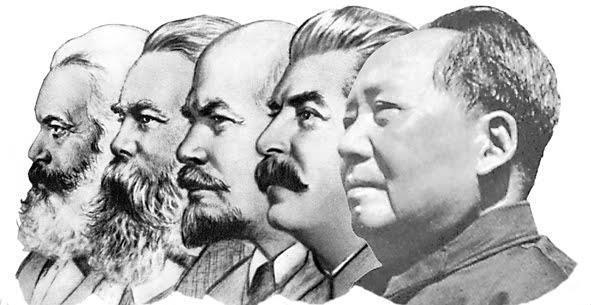 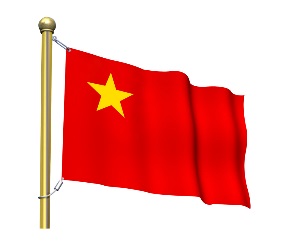 د افغانستان کمونیست (مائویست) ګونداساسنامهد افغانستان کمونیست (مائویست) ګوند دوهمه سراسری کنګرهد 1393 د تلی 13 (د 2014 د اکتوبر 5)د افغانستان کمونیست (مائویست) ګوند اساسنامهد افغانستان کمونیست (مائویست) ګوند اساسنامه دوي څپرکي لری. لمړۍ څپرکۍ د افغانستان کمونیست(مائویست) ګوند عمومی تګلاره په برکی نیسی او دوهم څپرکۍ د افغانستان کمونیست (مائویست) ګوند تشکیلاتی آئین نامه په برکی نیسی.د اساسنامی لمړۍ څپرکۍ د افغانستان کمونیست (مائویست) ګوند عمومی تګلاره  شپږګونی ستني لری  چی د کمونیست ګوند د بنسټیزو ټکو لرونکی دی:د ګوند طبقاتی څرنګوالی (خصلت)،د ګوند لار ښود ایډیولوژی،پرولتاریایی انټرناسیونالیزم،د ګوند سیاسی تګلاره،د نوی ډیموکراتیک انقلاب د تر ټولوغوره موخياود ګوند مبارزاتی ستراتیژی؛ بیانوی (څرګندوي).د اساسنامی دوهم څپرکۍ (د افغانستان کمونیست(مائویست) ګوند آئین نامه) د گوند د تشکیلاتی آئین نامه شپږگونی ستني یعنی:د ګوند تشکیلاتی اصول،د ګوند تشکیلاتی جوړښت،مرکزی نشراتی ارګان، مرکزی داخلی خپرونه، د ګوند سیمه ایزی داخلی خپرونی او نور ټول خپروني،د ګوند جنډه (بیرغ)،په ګوند کی د غړیتوب اړوند مسایلاو په ګوند کی انضباطی کړنلاره؛ په ۴۷ مادو کی ورپیژنی او څرګندوي.لــمــړی څــپــرکــۍ عمومی تګلاره1 – د ګوند طبقاتی خصلت:د افغانستان کمونیست (مائوئیست) ګوند په افغانستان کی د پرولیتاریاو سیاسی ګوند او د پرولتاریاو مخکښ ګوند دی.د افغانستان کمونیست (مائویست) ګوند د پرولتری (مارکسیستي- لنینیستي- مائوئیستي) ایډیولوژی لرونکی دی. د ګوند شتون د افغانستان په انقلابی خوځښت کی د پرولتری ایډیولوژی د په کار اچولو نتیجه ده. ګوند، د پرولتاریایی سیاسی برنامی او پرولتاریایی مبارزاتی ستراتیژی لرونکی او په افغانستان کی د پرولتاریا د اساسی ګټو استاځی او څرګندونکۍ دی. ګوند، ژمن او مصمم دی چه په افغانستان کی د پرولتاریا د څانګړیتوبونو او کیفیتونو څرګندونکی وي. ګوند، د افغانستان د پرولتاریاوو او نورو زیارکښانو لیکي د ځان اصلی طبقاتی اډه بولی او دنده لری چه تل د دوی په منځ کی د خپلو  اړیکو د ټینګولو او خپرولو لپاره زیار وباسی. دا خصوصیات او اړخ نیول د افغانستان کمونیست (مائویست )ګوند د پرولتاریایی توب پیژندوینه ده. د افغانستان کمونیست (مائویست) ګوند د تیوریک له پلوه د افغانستان د پرولتاریاوو او ولسونو په لمړی کرښه کی ځای لری، او ژمنه ده او پریکړه یی کړیده چه د تشکیلاتی او عملی مبارزاتی فعالیتونو له پلوه هم په ټینګه همداسی موقعیت ولری. ګوند په اصل کی باید د پرولتاریاوو د لیکو د مخکښانو څخه جوړ وی او په عین حال کی کولای سی د خلګو د نورو قشرونو او طبقاتو انقلابی مخکښان هم چه خپلی جهان بینۍ ته په آګاهانه ډول تغییر ورکړي او د پرولتری ايډیولوژی په منلو او په پرولتری مبارزاتی فعالیتونو کی په عملی ګډون سره، خپل مخکنی طبقاتی موقعیتونه د ايډیولوژیک او سیاسی اړیکی له پلوه وشلوی او د پرولتاریا سره یو ځای شی، په ګوند کی ځای ورکړي. د افغانستان کمونیست (مائویست) ګوند د نړیوال کمونیستی خوځښت نه بیلیدونکی برخه ده، له هغه نه تومنه اخیستی او هغه ته خدمت کوی.د افغانستان کمونیست (مائوئیسـت) ګـونـد دا خـصـوصـیـات او اړخ نـیـول د افـغـانـسـتـان د پرولتاریاوو د مخکښ ګوند په توگه پیژندوینه ده.د ګوند پرولتری خصلت داسی څه نه دی چی په یوځل او د تل لپاره تثبیت شی. د ګوند پرولتریزه کیدل یو دوامداره جریان دی چه د ټولنی په متن او د ننه کی د انقلابی مبارزو د پرمخ بیولو لپاره په پرله پسی ډول ادامه ولری. د ګوند په د ننه کی هم د دوه خطونو تر منځ مبارزه چی له یوی خوا د ګوند د پرولتری خصلت د ساتنی او تکامل او له بلی خوا د ماهیت د بڼی بدلول او له منځه وړل دي، په پرله پسی توګه را څرګندیږي. دغه مبارزی، د ګوند په د ننه کی د ټولنی د طبقاتی مبارزو انعکاس دی چه په ډډه نه کیدونکی ډول په لوړو او ژورو سره را څرګندیږي. د رویزیونیستی او اپورتونیستی خطونو په وړاندی چه د ګوند په د ننه کی سر را اوچتوي د دوامداری مبارزي پر مخ بیول او سرته رسول او د ګوند دوامداره انقلابی کول، د ګوند د پرولتاریایی خصلت د ساتلو او پیاوړی کیدو او د دی خصلت په دوامداره تکامل کی مهم رول لوبوي.د افغانستان کمونیست (مائویست) ګوند د هغه مائوئیستی خط میراث لرونکی او تکامل ورکونکی دی چی د لمریز څلویښتمی لسیزی په نیمایی کی د افغانستان مارکسیستی- لنینیستی- مائوئیستی) خوځښټ بنسټ ایښودنکی شو. دی جنبش د مائوتسه‌دون تر رهبری لاندی د چین د کمونیست ګوند رویزیونیستی ضد او سوسیال امپریالیستی ضد مواضعو څخه په اغیزمن کیدو او الهام اخیستو سره، د شوروی د رویزیونیزم او سوسیال امپریالیزم سره د بیلوالی کرښه ترسیم کړه او د امپریالیزم، سوسیال امپریالیزم او ارتجاع پر وړاندي یی د کارګرانو او روشنفکرانو د نوي ډیموکراتیکی پراخه مبارزی پر مخ یووړی.د افغانستان کمونیست (مائویست) ګوند د سوسیال امپریالیستی ضد  مقاومت جګړه کی د افغانستان د کین غورځنګ د ګډون د منفی او مثبتو تجربو د راټولولو پر بنسټ رامنځ ته شوی دی. د سوسیال امپریالیستی ضد مقاومت جګړه کی د کین غورځنګ  د ګډون یو مهم اړخ دا وو چه د دي غورځنګ بیلا بیلی برخي په عملی توګه په جګړه کی راشکیل شول  او د شعله یانو دا رول مشخص او روښانه وو. په دي جګړه کی د کین غورځنګ د ګډون ستره کمزورتیا دا وه چه  د خلګو د جګړی د مبارزاتی ستراتیژی د یوی برخی په توګه په مستقل ډول مخ ته یووړل نه سو. په هغه وخت کی، د کین غورځنګ اړوند سازمانونو او افرادو په پراخه کچه د ارتجاعی جهادی ګوندونو تر پوښښ لاندي راغلل او یا یی په اسلامی برآمد لاس پوری کړ. په بل عبارت سره د سوسیال امپریالیستی ضد مقاومت جګړی کی د کین غورځنګ ګډون درسته او اصولی وه، خو دا ګډون باید په خپلواکه توګه وای، پریو (مارکسیستی- لنینیستی- مائوئیستی) خط او مشی باندی یی تکیه درلودلای او د یو کمونیستی ګوند له خوا رهبری کیدلای. په دي جګړه کی د عمده تضاد ټاکل درسته او اصولی وه، ولی د غیر عمده دښمن په وړاندی اړینه مبارزه تر ډیره بریده له پامه غورځول سوی وه. د دي اساسی مبارزی د پر مخ بیولو څخه سترګی پټول او د عمده تضاد د مطلقولو هڅه، د کین غورځنګ د منسوبینو تر منځ طبقاتی تسلیم طلبۍ ته لمن ووهل.دا ګوند د نړیوال کمونیستی خوځښټ څخه په اغیزمن کیدو او الهام اخیستو سره او په ځانګړي توګه د انقلابی انټرناسیونالیستی خوځښټ څخه، او د چین د ستر پرولتاریایی فرهنګی انقلاب د اصولی او روښانه تجاربو په جذبولوکی او د چینی او خوجه‌یی رویزیونیزم په وړاندی غوڅ  موضعګیري او مبارزی سره اساس کښیښودل سو. هغه بنسټ ایښودل چه د  لمریز پنځوسمی لسیزی په اوږدو او د لمریز شپیتمی لسیزی لمړی نیمایی کی د افغانستان پر کین غورځنګ باندی د ټولو مسلطو انحرافاتو او وروستنی انحرافاتو سره د روښانه مرزبندی او ټینګه مبارزه متضمن وو.    د دی ګوند تکامل د نړیوال کمونیستی خوځښت په لیکوکی حضور او په نړیوال پرولتاریایی مبارزی کی د برخی اخیستو سره، په ځانګړي توګه د انټرناسیونالیستی انقلابی خوځښت د فعالیت په زمانه کی د هغه په مبارزوکی برخه اخیستل او د "جاا" د فعالیتونو بیا راژوندي کولو لپاره مبارزی، د دي خوځښت ترغیرفعال کیـدو وروسـتـه، او د یو نوي نړیوال (م ل م) تشکیلات جوړولو سره تړل سوی ده.د افغانستان کمونیست (مائویست) ګوند د امپریالیزم، رویزیونیزم او ارتـجـاع پـه وړانـدي د کلونو مبارزو محصول دی. د افغانستان د کمونیست (مائویست) ګوند بیرغ د هیواد د ټولو مائوئیستانو د یوموټي کیدلو بیرغ دۍ. دوی یواځی تردي بیرغ لاندي کولای سی خپل نوۍ ډیموکراتیک او کمونیستی مبارزاتی دندي او مسئولیتونه او په ځانګړي توګه خپل اوسنی دندي او مسئولیتونه د امپریالیست اشغالگرو او ملي خاینینو په وړاندی په ملي ولسي او انقلابي مقاومت کی په اصولي او ارزښتناکه توګه تر سره کړي.2 ـ د ګوند لارښود ایډیولوژی:د افغانستان کمونیست (مائوئیست) کوند مارکسیزم- لنینیزم- مائوئیزم دخپل اندیښی اوعمل لارښود آیدیولوژی په توګه منلۍ او په کاریی اچوی. مارکسیزم- لنینیزم- مائوئیزم، د نړیوال پرولتاریا وو ایډیولوژی ده او جهان شموله خصلت لری او له همدی کبله د هر هیواد په  ځانګړي شرایطو کي، او له هغی جملی څخه په افغانستان کی، د تطبیق وړ دۍ.د نړیوال پرولتاریایی ایډیولوژی د خپل پیدایښت څخه تر اوسه پوری دری تکاملی پړاوونه یی تیری کړي دی: د پیدایښت او انسجام لومړی پړاو یا مارکسیزم،د تکامل دوهم پړاو یا مارکسیزم- لنینیزم، د تکامل دریم پړاو یا مارکسیزم- لنینیزم- مائویزم.دا د تکامل پړاوونه یو د بل سره تړلي دي او هر دری برخي فلسفه، سیاسی اقتصاد او سیاسی تیوری ګانی په بر کی نیسي. ۱ـ مارکسیزم:د کارګری طبقی پیدایښت د مارکسیزم د پیدایښت عینی پایه یی برابره کړی ده. مارکسیزم لمړی په ۱۹ پیړی کی د اروپا د کارګرانو د مبارزو په متن کی منځ ته راغلی او د نړیوال پرولتاریایی مبارزو په نژدی تړاو سره او د هغه په چوپړکی روزل شوی دی.د مارکسیزم دری برخی:1-- د مارکسیزم فلسفه:  هر ا‌‌ړخیز فلسفی سیستم یعنی ماټریالیزم دیالکتیک او تاریخی ماټریالیزم یا د تاریخ او بشری ټولنی او د هغه د تکامل په برخه کی د ماټریالیزم دیالکتیک په کار اچول، د مارکسیزم قلسفه ده.2ـ د مارکسیزم سیاسی اقتصاد:مارکسیستی سیاسی اقتصاد، د پانګه والی اقتصاد هر اړخیز او بنسټیز ګوتنیونه ده چه د بورژوازی په وسیله د پرولتاریا د استثمار راز، د پانګی د راغونډولو، انارشي او د پانګه والی ذاتی تضادونو څخه پرده پورته  کوي.3ـ د مارکسیزم سیاسی تیوری:د سیاسی قدرت تر لاسه کول د قهری انقلاب له لاری تیوری او د پرولتاریا د دیکتاتوری تیوری، د مارکسیزم د سیاسی تیوری بنسټ جوړوی. د پاریس د کمون د پندونو او زده کړو جمعبندي او د کارګری خوځښت په د ننه کی د اپورتونیستانو پر ضد مبارزه د نوموړی تیوری په تدوین کی د پام وړ اهمیت درلود. په لومړی پړاو کی د پرولتاریایی ایدیولوژی بنسټ ایښودل او وده ورکول د مارکس د نوم سره تړلی دی او مارکسزم ونومول شو. د دی لپاره مبارزه چی نړیوال کمونیستی خوځښت مارکسیزم په رسمیت وپیژنی د مارکس د مړینی څخه وروسته د انګلس په واسطه رهبری سوه.۲ـ لنینیزم:د پانګه والی تکا مل و انحصاری پانګه والی ته او د امپریالیزم د عصر پیدایښت، د لنینیزم د رامنځ ته کیدو او د مارکسیزم تکامل مارکسیزم- لنینیزم ته، عینی بنسټ منځ ته راووړ. لنینیزم په روسیه کی د پرولتاریایی انقلابی غورځنګ د رهبری په بهیر کی او د نړیوال کمونیستی خوځښټ کی د ننه د رویزیونیزم په وړاندي مبارزه او په ځانګړی توګه د اکتوبر د انقلاب د رهبری په جریان کی رامنځ ته سو.لنینیستیي تکاملونه:1--  په فلسفه کی:د مارکسیستی فلسفی تکامل د امپریوکریتیسیستانو پر ضد په فلسفی مبارزه کی. امپریوکریتیسیستان هسه کول چه ایډیالیزم او ماټریالیزم یو بل سره پخلا کړی. د مارکسیستی ډیالکتیک تکامل د تضاد قانون د ډیالکتیک د جوهر په توګه مشخص کول.  2--  په سیاسی اقتصاد کی:د امپریالیزم د تیوری تدوین او د امپریالیستی پانګوالی ځانګړیتوبونو توضیح د طفیلی، خوسا، او د مړینی په حالت کی او د پانګه والی د وروستنی مرحلی په توګه.3 –  په سیاسی تیوری کی:د عصر مشخص کول د امپرالیزم او پرولتاریایی انقلابونو د عصر په توګه.د نوي طراز سیاسی ګوند یا (د پرولتاریایی مخکښ ګوند) یا د کمونیست ګوند د تیوری تدوین او د داسی ګوند بنسټ ایښودل او جوړول چی د سیاسی قدرت د لاس ته راوړلو لپاره د پرولتاریاوو او انقلابی ولسونو رهبری وکړی. د پرولتاریایی انقلاب د تیوری او پراتیک تکامل د اکتوبر د انقلاب د رهبری په جریان کی او په شوروي کی پرولتاریایی دیکتاتوری برقرارول. په ټوله نړۍ کی په ډیرو زیاتو اندازو د کمونیستی غورځنګ خپرول.د پرولتاریایی انقلابی مبارزو او په نړۍ کی د ترستم لاندي خلګو مبارزو تر منځ د یووالی خوندی کول. د دویم انترناسیونال او رویزیونیزم په وړاندی مبارزه کول او د کمونیستی انترناسیونال(کمینټرن) جوړول. د پرولتاریا ایدیولوژی د تکامل دوهم پړاو د لنین د نوم سره تړاو لری او لنیـنـیـزم ونـومـول سو. د لنین تر مړینی وروسته، د دی لپاره چی نړیوال  کمونیستی خوځښت، مارکسیزم- لنینیزم د پرولتاریایی ایډیولوژی د دوهمی تکاملی پړاو په توګه په رسمیت وپیژنی، د ستالین له خوا رهبری شو.۳: مائوئیزم:په شوروی کی د بریالی پرولتاریایی انقلاب نسکوریدل او د پانګه والی نظام بیرته ژوندی کیدل په امپریالستی پانګه والی نظام کی د نوو بدلونونو او تحولاتو سره یو ځای، د مائوئیزم عینی پایه او د مارکسیزم- لنینیزم څخه و مارکسیزم- لنینیزم – مائوئیزم ته تکامل مائوئیزم ئی منځ ته راووړ. مائوئیزم د چین د انقلاب د اوږد محاله رهبری، په ځانګړي توګه د چین ستر پرولتاریایی کلتوري انقلاب او د مدرن رویزیونیزم په وړاندي نړیوال مبارزی رهبری په موده کی رامنځ ته شو.مائوئیستی تکاملونه:۱ – په فلسفه کی:د تضاد د قانون مطرح کول په طبعیت، ټولنه او انسانی تفکر باندي د حاکم اساسی قانون په توګه. د عمده تضاد د مفهوم  مطرح کول  او د هغه بیلوالی د اساسی تضاد څخه. په ماهرانه توګه د فلسفی کارول په سیاست او سیاسی مبارزو کی.د پیژندنی د تیوری تکامل او د پراکتیک څخه تیوری ته او وروسته د تیوری څخه پراتیک ته د جهش د ژور ارزونی په رڼا کی او د پراتیک پر عمده والی ټینګار. د خلګو د پرګنو منځ ته د فلسفی وړل. د زیربنا او روبنا تر منځ د اړیکی ډیالکتیکی تحلیل او د دوی تر منځ د یو اړځیزه اړیکی متافیزیکی برداشت نفی او د مؤلده قواو د ودي رویزیونیستی تیوری ردول.2--  په سیاسی اقتصاد کی:د سوسیالیزم په جوړولو کی د شوروی د کمزورتیاوو اقتصادی سیاست باندی نیوکه او په متکاملتره توګه د سوسیالیزم د جوړښت د اقتصادی سیاست د تدوین له لاری د       سوسیالیستی سیاسی اقتصاد تکامل. د رویزیونیستی تیوری "د مولده قواو وده" په وړاندي مبارزه کی، د انقلاب تقدم د تولید د ډیروالی په پرتله او هغه په لنډ دول بیانول په داسی شعارونو لکه "انقلاب درک کړۍ، تولید ډیر کړۍ"، او "سور والۍ او متخصص والۍ" (د انقلابی توب تقدم د تخصص لرلو په پرتله) پربنسټ د انقلاب او اقتصادی پراختیا تر منځ ډیالکتیکی اړیکی تعیینول. د نوي ډیموکراسی اقتصادي سیاست تدوین او د بیوروکراتیک پانګه والی د مفهوم طرح د کمپرادوری پانګه والی د یو ډول په توګه چی د امپریالیزم له خوا تر ولکی لاندي هیوادونو کی منځ ته راځی.3-- په سیاسی تیوری ګانوکی: د نوی ډیموکراتیک انقلاب د تیوری تدوین د امپـریـالـیـزم تـر ولـکی لانـدی هـیـوادونـو کی د پرولتاریا تر رهبری لاندی انقلاب په توګه د انقلاب په لومړی پړاوکی او سـوسـیالیـسـتـی انقلاب ته زمینه برابرول او هغه ته تیریدل. د پرولتاریایی نظامی پوهی هر اړخیز تکامل یا د خلکو د جګړی د تیوری تدوین. د امپریالیزم تر ولکی لاندي هیوادونو د طبیعت او انقلابی شرایطو پیژندنه د هغه هیوادونو په توګه چه په هغوی کی په پرله پسی توګه د خلکو د جګړی پارولو او پرمخ بیولو شرایط  په عام ډول شتون لری. د پرګنو د تاریخ جوړونکی رول د درک ژور تکامل یا د ولسي مشي تدوین. د پرولتاریایی مخکښ ګوند د انقلابی خصلت د ساتنی او تکامل د څرنګوالی څخه د لا متکامل پوهی وړاندي کول، د ګوند په دننه کی د دوو خطونو د مبارزی له لاری د رویزیونیزم او اپورتونیزم بیلا بیل ډولونو پر ضد پرمخ بیول.د مدرن رویزیونیزم پر ضد مبارزه.  او تر ټولو اوچت: د ستر کلتوری پرولتاریایی انقلاب په جریان کی د پرولتاریا تر دیکتاتوری لاندي د انقلاب د ادامی د تیوری تدوین او د بورژوازی د فرمان ورکولو مرکز، یعنی د ګوند په دننه کی د رویزیونیستی فرمان ورکولو مرکز، نسکورول.  مائوئیزم، د مارکسیزم– لنینیزم هر اړخیز تکامل په فلسفه، سیاسی اقتصاد او سیاسی تیوریګانی په بر کی نیسی. په اوسنی شرایطو کی د مائویزم نه پرته مارکسیزم– لنیدیزم شتون نلری او د مائویزم نفی کول په یقینی ډول د مارکسیزم – لنینیزم نفی کول دی.په نړیوال کمونیستی غورځنګ کی د مارکسیزم – لنینیزم – مائوئیزم په رسمیت پیژندلو لپاره مبارزه، د پرولتاریایی ایدیولوژی د تکامل د دریم پړاو په توګه، اوږده لاره یی وهلي ده. دا مبارزه د مدرن رویزیونیزم په وړاندي د جګړي په بهیر کی نړیوال خصلت وموند او د چین د ستر کلتوری پرولتاریایی انقلاب په بهیر کی او په ځانګړي توګه د چین د کمونیست ګوند په نهمه کنګره کی پای ته ورسیده. ولی په کلونو کلونو د "مارکسیزم– لنینیزم– مائوتسه دون اندیښه" عبارت  په نړیوال کمونستی غورځنګ کی استعمالیده.د مائوتسه دون اندیښی پر ځای د مائوئیزم عبارت ته نړیوال رسمیت ورکول، هغه خدمت دی چی د انټرناسیونالستی انقلابی خوځښت له خوا سرته رسیدلی دی.مارکسیزم- لنینیزم- مائوئیزم د عمل او اندیښی لارښود دی چی په انقلابی عملی مبارزه کی تری کار اخستل کیږی. دا د تیوری څخه و پراکتیک ته د جهش په معنا، د تیوری تلفیق د پراکتیک سره او د مارکسیزم- لنینیزم- مائوئیزم د عامو حقایقو تطبیق د افغانستان په پرولتاریایی  انقلابی مبارزو ځانګړي شرایطو په معنا ده.مارکسیزم– لنینیزم– مائویزم یو جامد شریعت نه دی، بلکه دا یوه د تکامل وړ ایدیولوژی ده او د هغه د تکامل بهیر به په راتلونکی کی هم دوام ومومی.۳ --  پرولتاریایی انټرناسیونالیزم: پرولتاریایی انټرناسیونالیزم د افغانستان د کمونیست (مائویست) کوند یو اساسی اصل دی. دا ګوند په افغانستان کی د نړیوال پرولتاریایی اردو جنګیالی پوځ دی چی په افغانستان کی انقلابی مبارزی د نړیوال پرولتاریا په بین المللی انقلابی مبارزو کی دبرخی اخیستو په توګه پر مخ وړي. ګوند په افغانستان کی انقلابی مبارزی د نړیوال انقلاب په چوپړ کی خپوروي او د افغانستان پرولتاریا او خلګو ته د پرولتاریایی انترناسیونالیزم د اساساتو پربنسټ روزنه ورکوي، تر څو راتلونکی خپلواک، آزاده او انقلابی ټولنه وکولی سی د نړیوال انقـلاب لپـاره د یو ډاډ من اډي په څیر په چوپړ کی وی.د افغانستان کمونیست (مائویست) ګوند په بین المللی لحاظ د انقلابی انترناسیونالیستی غورځنګ په مبارزاتی ډګر کی زیږیدلی دی او وده یی کړی ده. ګوند، د نړیوال کمونیستی غورځنګ په مبارزوکی ګډون خپل یو سر نه غړونکی دنده او مسئولیت ګڼي، د نړۍ د نورو مارکسیست- لنینست- مائوئیست ګوندونو او سازمانونو سره په اتحاد کی، په نړیواله کچه په ایدیولوژیک- سیاسی مبارزو او عامو او خاصو مسایلو باندی، په ځانګړي ډول د اواکیانی پسا م ل م رویزیونیزم او پراچندا- باترای رویزیونیزم په وړاندی مبارزاتو کی  د «جاا» د اصلی غیر فعال کیدو ایدیولوژیک عواملو په توګه ونډه اخلی، د نړیوال کمونیستی غورځنګ د عمومی سیاسی مشی د تدوین په لار کی په ټینګه مبارزه کوی او د انترناسیونالیستی انقلابی غورځنګ د احیا د مبارزی له لاری یا د نوي نړیوال مارکسیستی-لنینیستی- مائوئیستی تشکیلاتو د جوړښت او د نوي کمونیستی انترناسیونال د تشکیل لپاره د فعال مبارزو د پرمخ بیولو دوامداره هڅی کوي.د افغانستان کمونیست (مائویست) ګوند د نورو هیوادونو د  مارکسیست- لنینیست- مائویست سازمانونو او گوندونو سره نژدی او دوه اړخیزی اړیکی ساتی او هڅه کوی چه د دی اړیکو کچه د مارکسیستی- لنینیستی- مائوئیستی اصولی معیارونو سره سم مخ په ډیرودونکی توګه ارتقا او پراختیا ومومي.د افغانستان کمونیست (مائوئیست) ګوند د نړۍ د خلګو امپریالیستی ضد او ارتجاعی ضد مبارزو او مقاومت څخه ملاتړ کوی او اوږه ورسره ور کوی. ګوند زیار باسی چه د نورو هیوادونو د غیر مارکسیست- لنینیست- مائوئیست  مبارزو قواو سره چی د ارتجاع او امپریالیزم په ضد مبارزه کوی متقابل اصولی نږدی او ګټور اړیکی جوړ کړی.په څو ګونیز ملیتی افغانستان کی چی د پښتون د ملیت حاکمه طبقاتو شؤونیزم حاکم دی او پر غیرپښتون ملیتونو باندی ملی ستم  اعمال کیږي، د دی ستم پر ضد مبارزه کول د نورو ملیتونو د برخه لیک د ټاکلو حق د بیلوالی تر سرحده په رسمیت پیژندل، د افغانستان د کمونیست (مائوئیست) ګوند یو د مهمو انترناسیونالیستی اصولو څخه شمیرل کیږي.4--  د ګوند سیاسی تګلاره:د افغانستان د کمونیست (مائوئیست) ګوند حد اقل او حد اکثر سیاسی تګلاره د نوی ډیموکراتیک انقلاب سرته رسول، و سوسیالستی انقلاب ته چټک ګذار، د سوسیالیزم جوړښت، د متعددو کلتوری انقلابونو له لاری د پرولتاریا تر دیکتاتوری لاندی د انقلاب ادامه او د نړیوال بی طبقی کمونیستی ټولنی په لور پرمختګ د نړیوال پرولتاریایی انقلاب په متن کي دی.افغانستان تقریباً د تیر یوه پیړئ په لړکی یوه نیمه فیوډالی او د امپریالیزم تر لاس لاندی هیواد ؤو. ددي مودی په لړ کی د امپریالیزم سلطه پر هیواد باندی کله مستعمراتی حالت او کله نیمه مستعمراتی حالت درلود. د خلګو د پرګنو ـ د تولید کونکو قواوو د ټاکلیز برخی په توګه ـ او مستعمراتی ـ نیمه فیوډالی او یا  نیمه فیوډالی ـ نیمه مستعمراتی  مناسبات تر منځ تضاد، د افغانستان د ټولنی اساسی تضاد جوړوي. په مستعمراتی حالت کی، د امپریالیستی یرغلګرو او اشغالګرو ځواکونو او د هغو د لاس پوڅو په وړاندي مبارزه او د نیمه مستعمراتی په حالت کی د داخلی حاکم ارتجاع په وړاندی مبارزه د انقلاب عمده دندو څخه شمیرل کیږي.په اوسنی شرایطوکی، د امپریالیستی اشغالګرو او داخلی پوشالی ځواکونو جګړییز تاکتیکی موقعیتونو د نسبي ځای په ځای کیدو سره سره، د لاسپوڅی رژیم و پوشالی ځواکونو ته د روځنی جګړییز مسؤلیتونو سپارل او د اشغالګرو ځواکونو په حقوقی وضعیت کی ظاهری بدلونونه، او په همدی ډول هیواد د امریکایی او د هغه د متحدینو د برید او یرغلیز په وینو لړلی منګولو تر اشغال لاندي دی، د امپریالیستی اشغالګرو او د دوی د لاسپوڅي رژیم په وړاندي مقاومت د انقلاب اوسنی عمده دنده ګڼل کیږي. امپریالیزم او د فیوډال او کمپرادوری بورژوازی طبقو سره یو ځای مښتي د مستعمراتی ـ نیمه فیوډالی یا نیمه فیوډالی ـ نیمه مستعمراتی مناسباتو اصلی مدافعیین دي. د امپریالستی ولکی له منځه وړل او د دي ارتجاعی طبقونسکورول، د انقلاب د اصلی دندو څخه شمیرل کیږي.کارګران، بزګران، وړه بورژوازي او ملی بورژوازي د انقلاب ستر خوځنده ځواکونه دي. کارګره طبقه  د انقلاب لارښود او بزګران د انقلاب عمده ځواک جوړوی. بیوزلی او  لږ څه لرونکی بزګران، په انقلاب کی د کارګری طبقی کلک متحدین دي او وړه بوژوازی او د هغه لاندینی قشر یی نږدی متحد دی. د وړی بورژوازی لوړ قشر او د څه لرونکی بزګران په انقلاب کی د کارګری طبقی بی ثباته  متحدین ګڼل کیږي. متوسطه بورژوازی یا ملی بورژوازی کمزوره، بی ثباته او بدلیدونکئ ځواک دی، سره له دي د هغه تضادونو پر بنسټ چی د امپریالیستانو، فیوډالانو او او کمپرادور بورژواګانو سره یی لری، د انقلاب په لیکه کی ولاړ دي.د پښتون ملیت د حاکمه طبقو د شوونیزم او ستم لاندی ملیتونو تر منځ تضاد او هم د نارینه و شوونیزم او ښځو تر منځ تضاد، په افغانستان کی دوه مهم ټولنیز تضادونه دي. دا تضادونه چه د ټاکلی طبقاتی اړخونو د کرښو څخه تیریږی او ځانګړي ټولنیزی لیکو را منځ ته کیدل جوړوی د طبقاتی تضادونو او امپریالیستی ستم سره په تړاو کی دي او په عین حال کی د خپلو ځانګړو قانونمندیو او خوځښتونو لرونکی دي.د تر ستم لاندی ملیتونو مبارزه د حاکم ملیت د شوونیزم څخه د ملی آزادی لاس ته راوړل او د ښځو مبارزه د نارینه و د شوونیزم څخه د خلاصون او ازادی او برابری لاسته راوړل، د انقلاب د خوځنده مهمو ځواکونو څخه شمیرل کیږي. د حاکم ملیت د شوونیزم څخه د ستم لاندی ملیتونو ملی آزادی او د ښځو خلاصون د نارینه و د شوونیزم څخه او د ښځو آزادی او برابری لاس ته راوړل یواځی او یواځی د پرولتاریایی انقلاب په  رڼا کی  ممکن او لاس ته را ځي.د کډوالو ستونځه چه د کال ۱۳۵۷ د ثور د ۷ کودتا او د سوسیال امپریالیستی یرغلکرو ځواکونو له خوا د افغانستان اشغال سره پیل شو، نه یواځی چه هماغسی لاینحله پاته ده، بلکه په نوو ډولونو سره غځیدلی هم ده. د څه د پاسه تیرو شلو کلونو تجربو دا ښوولي ده چه امریکایی امپریالیستی اشغالګر او د هغوی متحدین او لاسپوڅي رژیم او همدا رنګه نور مرتجعین نشی کولای چه دا ستونځه په بنسټیز ډول حل کړي. نوئ ډیموکراتیک انقلاب باید وکولای سي چه په ټول هیواد کي د ارضي انقلاب د بریالی عملی کیدو له لاری دي ستونځـی ته اساسی او بنسټیز لاره ومیندي.په نړئ کی د ژوند د چاپیریال ککړوالی د امپریالیستی پانګه والی تر ولکی لاندي نظام او د خصوصی ګټو پر بنسټ د تولید پایلي، په یوه نړیواله ستونځه بدله شوي ده. ولی په افغانستان کی دا ستونځه د سوسیال امپریالیستی او امپریالیستی یرغلګریز او اشغالګریزو جګړو په پایلو کی، د پراخو ځنګلونو، کلیو او شنو ځایونو ویجاړولو له لاری، د زهرجنو کیمیایی موادو او د اوم یورانیم د پراخ کارولو په نتیجه کی منځ ته راغلی دی. د ښارونو د بی له کومی برنامی او پلان ودي سربیره، په هیواد کی یی د ښارونو د ژوند چاپیریال سخت ککړ کړی دئ. په دي هکله هم تجربه ښودلی ده چه امپریالیست اشغالګر او د هغه لاسپوڅی، نه یواځی دا چی د هیواد د ژوند د چاپیریال د ککړوالی ستونځی بنسټیز حل توان نه لری، بلکی د دوی تر حاکمیت لاندي، نوموړی ستونځه روځ تر بلی پراخ  لمن پیداکوي.له هیواد نه د امپریالیستی اشغالګرو ځواکونو شړل او د لاسپوڅی رژیم نسکورول، د ژوند د چا پیریال د دی ککړوالی اصلی سرچینه له منځه وړي او راتلونکی انقلابی حاکمیت ته دا امکان ورکوي چه د پراخه ولسی انقلابی پرګنو پر چمتو کولو باندي تکیه کولو سره، په هیواد کی د ژوند د چاپیریال پاکوالی خوندي کوی. سربیره پرهغه یواځی ولسی انقلابی حاکمیت د دي توان لري چه په نړئ کی د ژوند د چاپیریال د پاکوالی نړیواله مبارزه په مخ بوځي.مستعمره ـ نیمه فیوډالی یا نیمه مستعمره ـ نیمه فیوډالی افغانستان کی د ملی ډیموکراتیک انقلاب د دندو د سرته رسولو اړتیا، د سوسیالیستی انقلاب د سرته رسولو او پر مخ بیولو څخه وړاندي د نوي ډیموکراتیک دانقلاب پړاو رامنځ ته کیږی او انقلاب په دوو پړاونو ویشی. دا دواړه پړاونه یعنی نوئ ډیموکراتیک انقلاب او سوسیالیستی انقلاب، د یو واحد انقلاب یو بل سره تړلي برخی دی چی د کارګری طبقی او کمونیستی ایډیولوژی(م ل م) په واسطه د کمونیست (مائوئیست ) ګوند له خوا رهبری کیږی.د نوي ډیموکراتیک انقلاب تګلاره، د پرولتاریایی  انقلاب حد اقله برنامه ده. دا انقلاب پر هیواد باندي د امپریالیزم ولکه له منځه وړي او نیمه فیوډالی مناسبات د ارضی انقلاب د پرمخ بیولو پر محور باندي او د محوری شعار (ځمکه د هغه چا ده چی کری یی) په تطبیق سره له بیخه باسی او د کمپرادوری بورژوازی څښتنتوب له منځه وړی.نوی ډیموکراتیک انقلاب، د هیواد او د هیواد د خلګو آزادی او خپلواکي  د امپریالیزم د ولکی څخه او د کارګرانو، بزګرانو او خلګو پراخه پرګنو بنسټیز سیاسی، اقتصادي، کلتوری او ټولنیزحقوق خوندي کوی.دا انقلاب، د حاکمه ملیت شوونیزم نسکوروي او د ملیتونو د برخه لیک د ټاکلو حق د بیلوالی د حق لرلو تر سرحده پوری په رسمیت پیژنی او د هیواد د بیلا بیلو ملیتونو د هر اړخیز مساوات خوندي کولو په لاره کی مبارزه کوی او له دی لاری د بیلا بیلو ملیتونو تر منځ پخپله خوښه او رښتینی وحدت زمینه برابروي.دا انقلاب د امپریالیستی ولکي سره په تړاو کي د نارینه و فیوډالی لوړوالي شوونیزم له منځه وړی او د ژوند په ټولو برخو او ډګرونو کی د ښځو او نارینه وو تر منځ  برابروالی د خوندي کولو لپاره ګام اخلی.څرنګه چی په اوسنیو شرایطو کی، هیواد د امریکایی امپریالیست اشغالګرو تر خونړی منګولو او لاسپوڅی ګوډاګی رژیم حاکمیت لاندی دی، د انقلاب لومړنی مسؤلیت او عمده دنده، د اشغالګرو او لاسپوڅی رژیم د حاکمیت په وړاندي د مقاومت د جګړي سمبالول او پیلول دی. که څه هم د انقلاب د نورو سترو او مهمو دندو خپل شتون، ستروالی او مهم والی ته دوام ورکوي، خو په اوسنی شرایطو کی ټول د اشغالګرو او لاسپوڅی رژیم په وړاندي د مقاومت تابع دي.دا مبارزه چه د امپریالیستی اشغالګرو او لاسپوڅی رژیم په وړاندي ملی ولسی او انقلابی مقاومت کول دی، په هیواد کی د نوي ډیموکراتیک انقلاب سرته رسول اوسنی ځانګړي ډول مبارزاتی ستراتیژی ګڼل کیږي. د هیواد څخه د بهرنیو امپریالیستی اشغالګرو رټل او شړل اود دوی لاسپوڅی رژیم نسکورول، د نوی ډیموکراتیک انقلاب اوسنی عمده موخه جوړوي.په پایله کی نوی ډیموکراتیک انقلاب، په هیواد کی د خلکو ډیموکراتیکه دیکتاتوری د پرولتاریا وو د یو ډول دیکتاتوری په توګه د امپریالیزم د ولکی او د ارتجاعی طبقاتو ړنګ شوی دیکتاتوری پرځای دروي. د خلکو ډیموکراتیکه دیکتاتوری د انقلابی طبقاتو او قشرونو ګډه دیکتاتوری د کارګری طبقی تر رهبری لاندي ده چی د کارګرانو او بزګرانو یو والی دهغه محور جوړوي .نوی ډیموکراتیک انقلاب متضاد او بدلیدونکی خصلت لری. که څه هم دا انقلاب په عمده ډول یو بورژواـ ډیموکراتیک انقلاب دی، ولی د مهمو سوسیالیستی اړخونو لرونکی هم دی. دا انقلاب د پرولتاریا تر رهبری لاندی دی، لویه بورژوازی له منځه وړی، پر نړیوال امپریالیستی پانګوالی باندی ګزار کوی، د نړیوال پرولتاریایی انقلاب یوه برخه ګڼل کیږي او له هم‌هغه پیل څخه د سوسیالیستی استقامت لرونکی دی. د دغو عواملو مجموعه د سوسیالیستی انقلاب په لوری د دي انقلاب د وړاندي تګ زمینی برابروی.د نوی ډیموکراتیک انقلاب سرتاسری بریالیتوب، د اوږدی لاری وهلو نه وروسته، چی د لوړو ژورو او کږلیچو ډک د خلګو جګړه، منجنله د ملی ولسی او انقلابی مقاومت جګړه په اوسنی بڼه کی، د سوسیالیستی انقلاب پیل شمیرل کیږي. انقلابی دولت د پرولتاریا تر رهبری لاندی د سیاست اقتصاد او کلتور اصلی اهرمونه په لاس کی اخلي او د سوسیالیستی سیاست، اقتصاد او کلتور بڼه ورکول په سرتا سری ډول پیلیږي.د خلکو ډیموکراتیک دولت د پرولتاریا د دیکتاتوری یو شکل دئ. د دی دولت د سرتاسری حاکمیت خوندي کول د پرولتاریا د یو ډول سرتاسری حاکمیت د خوندی کولو او له سیاسی پلوه د سوسیالیستی انقلاب د پیل په معنا ده. د پرولتاریا د دیکتاتوری پر مخ زیاتیدونکی پراختیا او ټینګښت، له سیاسی پلوه د سوسیالیستی انقلاب د وړاندی تګ په معنا ده.د دولتی اقتصاد برخه چی د سرتاسری انقلاب د بری څخه وروسته په ټینګه  پراختیا مومی او د هیواد پر ټول اقتصاد باندی رهبری کونکی رول لوبوی، د انقلابی دولت تر رهبری لاندی د سوسیالیستی اقتصاد په سکتور بدلیږی. راپارول شوی پراخه ولسی خوځښتونو سازماندهی او رهبری کیږی تر څو زیارکښان په عمده توګه بزګران، پخپله خوښه خپل ډله‌ایز اقتصادی سازمانونه، چی د سوسیالیستی اقتصاد یوه بله برخه شمیرل کیږی، رامنځ ته کړی. د سوسیالیستی اقتصاد دواړو برخو ټینګښت او پراختیا د ټوله بورژوازی مالکیت او بزګرانو خصوصی اقتصاد د له منځه تلو په بهیر کی پر مخ ځی.په سوسیالیستی اقتصاد کی ګټه (سود) د فرمان ورکولو د مقام څخه لویږی. د کار قوه او غټ تولیدی وسایل خپل کالایی حیثیت له لاسه ورکوی او د ارزښ د قانون کړني او بورژوازی حق د مخ په زیاتیدونکی ډول سره تر کنټرول او محدودیت لاندی نیول کیږی.سوسیالیستی کلتور چی د ایډیولوژیک له پلوه سوسیالیستی انقلاب سنبالوی، د سوسیالیستی اقتصاد او سیاست سره په تړاوکی له مخکی نه ډیره وده کوي.سوسیالیستی انقلاب د پانګوالی څخه و کمونیزم ته د ګذار پړاو دی. د داسی چارو لکه د ارزښ قانون، بورژوایی حق او د فکری او جسمی کار، کارګر او بزګر، ښار او کلی، ښځه او نر تر منځ تضاد او همدارنګه له پخوا نه په میراث پاتی  فرهنګ او عقاید او عادتونو  وروستی حل او په مجموعی ډول نړیوال انقلاب پوری اړوند چاري د ډیری اوږدی مودی خصلت لرونکی دی. له دي کبله د سوسیالیستی ګذار دوره، یوهډیره اوږد مهاله تاریخی دوره ده.په دی ټوله اوږده تاریخی دوره کی، طبقی او طبقاتی تضادونه شتون لری، د سوسیالیستی لاری او پانکوالی لاری تر منځ مبارزه جریان مومی، د پانګوالی د بیا راژوندی کیدو ویره شته؛ او د ورانی خطر، او د بهرنی امپریالیستی او ارتجاعی ځواکونو له خوا یرغل، انقلاب ګواښي.دا تضادونه یواځی «د پرولتاریا تر دیکتاتوری لاندی د انقلاب د دوام » پر تیوری او پراتیک باندي په اتکا سره یعنی د څوڅو کلتوری انقلابونو د پاڅولو او پرمخ بیولو له لاری د «څلور کلیت» په وړاندی د مبارزی پر اساس له ریښی څخه د هغو له منځه وړل، یعنی ټول طبقاتی توپیرونو محو کول؛ د ټولو تولیدی مناسباتو، چی ددی توپیرونو بنسټ جوړوی محو کول؛ د دی مناسباتو په اړوند د ټولو ټولنیزو مناسباتو له منځه وړل او د دي ټولنیز مناسباتو پر بنسټ د اندیښو او افکارو انقلابی کول، کولای سو چه په نهایی ډول حل و فصل کړو.د افغانستان کمونیست(مائوئیست) ګوند نهایی موخه او غایی لیرلید د ذکرشوی "څلور کلیت" محوکول او د کمونیزم تحقق دی. دا موخه یواځی د نړی دټولو هیوادونو د پرولتاریاوو انترناسیونالیستی یووالی او نړیوال پرولتاریایی انقلاب د بری له لاری، به لاس ته راشی. کمونیزم فقط د بورژوازی او نور ټولو استثمارګرو طبقو قطعی نسکورول او له منځه وړل  او په نهایی ډول د ټولو طبقاتی توپیرونو او استثمارګریو او د ستم نورو ډولونو له منځه وړل او په پایله کی د نړی په کچه د ټولو دولتونو او ګوندونو له منځه تلل،  کیدای سی تخقق ومومی. «یا به ټول کمونیزم ته ریسیږو او یا هیڅ څوک»5 ـ د نوی ډیموکراتیک انقلاب تر ټولو مهمی موخی:یو: د هیواد څخه د امپریالیستی یرغلګرو او اشغالګرو ځـواکـونـو رټـل او شـړل او د لاس پوڅی رژیم نسکورول.دوه: د کمپرادور بورژوازی او فیوډالی طبقاتو د ارتجاعی حاکمیت له منځه وړل.دري: د پرولتاریا تر رهبری لاندی د ولسونو د سیاسی حاکمیت ټینګول، یعنی د خلکو د ډیموکراتیک دیکتاتوری ټینګول، د خلکو د پراخه ولسی استازو د شوراګانو د سیسټم پر بنسټ، د پرولتاریا د دیکتاتوری د یو ډول په توګه.څلور: د وګړو د سیاسی او مدنی حقوقو او آزادی خوندي کول، لکه د بیان او عقیدی، رسنیو، غونډو، مسافرت، کار، د کسب ټاکل، زده کړی، د سیاسی ګوندونو جوړول، د صنفی اتحادییو جوړول، د هستوګنځی او مکاتبی او مخابری مصونیت او.... د آزادئ حق د امپریالیزم، نیمه فیودالیزم او کمپرادور بورژوازی په وړاندی د غوڅ او روغه نه کونکی مبارزی پر بنسټ او همدا رنکه د ملی شوونیزم او جنسی شوونیزم پر ضد مبارزه، په اوسنی شرایطو کی په عمده ډول د آمپریالیستی اشغالګرو او د هغوی د لاسپوڅی رژیم پر وړاندی مبارزه.پنځه: د پښتون ملیت د حاکمه طبقو د شوونیزم له منځه وړل، د هیواد د بیلا بیلو ملیتونو اوسنی جبری او تحمییلی یووالی لغوه کول او د دوی ترمنځ د انقلابی او په‌خپله خوښه یووالی منځ ته راوړل او د ټولو ملیتونو له پاره د برخه لیک د ټاکلو حق، د بیلوالی د حق په شمول، او د امپریالیزم او ارتجاع پر وړاندي په موټی ډول نه ستړی کیدونکی مبارزی پر بنسټ، په اوسنی شرایطو کی په عمده ډول د امپریالیستی اشغالګرو او د هغوی د لاس پوڅی ملی خاینانو پر ضد مبارزه.شپږ: د نارینه وو د لوړوالی فیوډالی جنسی شوونیزم له منځه وړل او د ښځو او نارینه وو تر منځ د سیاسی، اقتصادی، فرهنګی او ټولنیز مساوات خوندی کول. اووه: د دولت څخه د دین بیلوالی، د رسمی دین لغوه کول، په ډول ډول ادیانـو او مـذ اهـبـو باندي د عقیدی لرلو آزادی او هم په دین او مذهب باندی د عقیدی نه لرلو د آزادی خوندي کول.اتـه: افغانستان د امپریالیزم او ارتجاع  له اډي څخه د نړیوال انقلاب په سنګر باندی بدلول او په دی لار کی د پرولتاریایی انټرناسیونالیزم پر بنسټ د یو خپلواک انقلابی بهرنی سیاست غوره کول.نـه: ارضی انقلاب د دي شعار پر اساس چی «ځمکه د کروندګرو ده» پرمخ بیول او د نیمه فیوډالی زړو مناسباتو د جړو ویستل او د آزاد کروندګریز اقتصاد رامنځ ته کول.لس: په هیواد کی د امپریالیستی او کمپرادوری ټولی پانګی د رښتینی عمومی سکتور(نوی ډیموکراتیک دولتی سکتور) د رامنځ ته کیدو په منظور مصادره کول.یوولس: د نوی ډیموکراتیک اقتصادی سیاستونو پر بنسټ د هیواد د روغ او پرمخ تللی اقتصاد د پرمختګ په لور، د بهرني سوداګری سمون او د هغه بشپړ ملی کول او د کورني سوداګری سمون او پر هغه څارنه. دوولس: په مساوی او منسجمه توګه د مترقی او مستقیمی مالیی د اصل تطبیق.دیارلس: د ملی اقتصاد د انقلابی ودي او غوړیدلو خوندي کول او په امپریالیزم پوری د وابستګی څخه د خلاصون د پاره د پلان سوی اقتصاد رامنځ ته کیدل.څوارلس: په انقلابی سیاست کی د کروندګرو د برخه اخیستـو، د ارضـی انـقـلاب د تګلاری تطبیق، د کروندګریزو هغو تعاونیو او کوپراتیفونو جوړول چه د کرنیزو کمونونو او دولتی کروندو په کچه د ارتقا ستراتیژیک استقامت ولری او په مدامه توګه د هغوی د رهبری کولو د پاره، د کروندګریزو شوراګانو جوړول.پنځلس: په انقلابی سیاسی قدرت کی د کارګرانو د برخی اخیستو، د کارخانو او سترو کانونو اداره او د متوسطو او کوچنیو پانګه والو په کړنو باندی څارنی  په خاطر د کارګری شوراګانو جوړول. همدارنګه د کار د نوی قانون جوړول، په ورځ کی حد اقل د اته ساعتونو کار ټاکل او د کارګرانو لپاره حد اقل مناسب میاشتنی تنخوا ټاکل د دي شوراګانو په مشوره.شپاړس: د خراقاتی فکرونو او علمی بیوزلی له منځه وړل او ولسونه د علم او پوهی په ګاڼه پسولول.اوولس: د بیسوادی او فرهنګی بیوزلی وژونکی ناروغیو له منځه وړل.اتلس: د سیاسی جهالت او ناپوهی له منځه وړل او د ولسونو انقلابی سیاسی پوهی ته وده ورکول او پیا وړي کول.نولس: د نوی ډیموکراتیک ولسی، علمی او انقلابی ملی فرهنګ رامنځ ته کول او روزل.شل: هیواد ته د کډوالو د با عزته بیرته راستیدو لپاره آسانتیاوی برابرول.یوویشت: د هیواد د ژوند د چاپیریال د پاکوالی احیاء او ساتل او د نړئ د ژوند د چاپـیـریال د احیاء او ساتلو لپاره د نړیوال مبارزی پرمخ بیول.6 ـ د ګوند مبارزاتی ستراتیژی:د افغانستان د کمونیست (مائوئیست) ګوند ستراتیژی په هیواد کی د نوی ډیموکراتیک انقلاب د بری لپاره د خلګو د جګړی ستراتیژی ده. په اوسنی شرایطو کی چه هیواد د امپریالیستی ځواکونو تر اشغال لاندي ده او د لاسپوڅی رژیم پوشالی حاکمیت پر هغه   باندي تپل سوی دی، د امپریالیستی اشغالګرو او پوشالی رژیم په وړاندی ملی ولسی او انقلابی مقاومت جګړه، په هیواد کی د خلکو د جګړی اوسنی مشخصه بڼه ده. په دغسی شرایطوکی، د اشغالګرو او د هغو د لاسپوڅو په وړاندي د ټولو ځواکونو او پرګنو سرتاسری بسیج او پر دغسی مقاومت باندي تمرکزکول، د اوسنی پړاو د عمده مبارزاتی دندی په توګه، یو اړین او لازمی امر دی چه د هغه په وړاندی پام نه کول فقط کیدای سی  یوازی عمده دښمن ته کټه ورسوی. دا رنګه بسیج او تمرکز، په لمړی ګام کی د ټولو جګړییز مقاومت کونکو ځواکونو تر منځ کورنی سوله ساتل او بیا د ټولو مقاومت کونکو ځواکونو او پرګنو تر منځ د ډیموکراسی خوندی کول دی.د افغانستان کمونیست(مائوئیست) ګوند، د دي رنګه کورنی سولی او ډیموکراسی خوندي کولو لپاره مبارزه د ځان یوه مهمه مبارزاتی مسئولیت او دنده بولی او پخپل ټول زور او طاقت سره پردی مسیر باندی خوځیږی. دا مهمه مبارزاتی دنده او مسؤلیت، د عمومی مقاومت په د ننه کی د ګوند او د هغه تر رهبری لاندي ځواکونو په وړاندی د کمونیست ضد کلک دریځو تیری او یرغل په مقابل کی اغیزناکه دفاع هم په برکی نیسی.   د خلګو جګړه په کل کي، پر هیواد او د هیواد پر خلګو د امپریالیزم او ارتجاع د ولکی له منځه وړلو، د خپلواکی او ملی آزادی ترلاسه کولو، او د خلګو د ولسونو ډیموکراتیک حقونو خوندي کولو په خاطر د پرولتاریا د انقلابی مخکښ تر رهبری لاندي د خلګو د پرګنو جګړه ده. په هیواد کی د نوی ډیموکراتیک انقلاب بری د خلګو د جګړی ستراتیژیک استقامت دی. د خلګو د جګړی عمده ځواک په هر حالت کی کروندګر جوړوی او کارګره طبقه د خپل مخکښ ګوند له طریقه دا جګړه رهبری کوي.په افغانستان کی د خلګو د جګړی د خوځیدلو اصلی ستراتژیک محور په کلیو کی جګړه او د کلیو له لاری د ښارونو محاصره کول جوړوی. اما په عین حال کی په ښارونو او د دښمن د عسکری قطعاتو منځ کی د ښاری چریکی جګړی او قسمی پاڅونونو پر مخ بیول هم د دي جګړی اړینه برخه ده، چی کولی شی د دښمن ځواکونو ته کلګ ګوزار ورکړی، او د هغوی ډیر شمیر په ښارونو کی میخکوب کړی، د ښارونو او د ښارونو د شاوخوا پرګنو په جګړه کی فعاله وساتي او د ښارونو د ننی څخه د نیولو زمینه برابره کړی، او په دی توګه  کلیوالو سیمو کی جګړی ته په اغیزناکه توګه ګټه ورسوی.د خلګو جګړه یو اوږد محاله جګړه ده چی د پیل د وخت څخه تر سرتاسری بری پوری کلونه کلونه دوام پیدا کوی. د جګړی د دی اوږدی پروسی په بهیرکی دی چی  کمزوری او ناتوانه انقلابی ځواکونه په پرله پسی توګه وده کوی او په پیاوړی او پراخه ځواکونو باندی بدلیږی. دا اوږده جګړه د درو ستراتیژیکو پړاونو یعنی ستراتژیک دفاع، ستراتیژیک انډول او متقابل ستراتیژیک برید څخه تیریږی.د جګړی په لمړی پړاو کی چه د خلګو د جګړی ځواکونه کمزوری دی، دي ته اړ دی چی د ستراتیژیک دفاع پړاو تیر کړی. د خلګو د جګړی دا پړاو خورا ګران پړاو دی او ټینګ احتمال لری چی د هغه تر ټولو اوږد پړاو هم وي. د جګړی په دوهم پړاو کی چه د خلګو د جګړی ځواکونه په نسبی ډول سره وده کوی او د دښمن ځواکونوته یی درانه ګوزارونه ورکوی، د جګړی د دواړو خواوو ځواکونو تر منځ یو ډول انډول رامنځ ته کیږی چی معمولا ډیره اوږده به نه وي او د جګړی دواړی خواوی به هلی ځلی وکړی چی ډیر ژر دا حالت په خپله ګټه ګډوډ کړی.د جګړی په دریم پړاو کی چی د خلګو د جګړی ځواکونه د متقابل ستراتیژیک برید په حالت کی دي او د دښمن ځواکونه د ستراتیژیک دفاع او شاته تګ په حال کی، کیدای سی دا پړاو دومره اوږده نه وي او یا څه ناڅه لږ اوږد سی.د خلګو جګړه د کلیوالی سیمو انقلابی اډو باندی ولاړه ده. دا د انقلابی اډو کلیوالی سیمی د جګړی د ستراتیژیک شاګونو حیثیت لری چی د اساسی او ټاکونکی اهمیت نه برخمن دی. د خلګو جګړه پر دی ستراتیژیک شاګونو باندی په تکیی سره کولای شي د منازعی پر سیمو(پارټیزانی سیمی) او د دښمن تر اغیزناک کنترول لاندي سیموکی مخ ته ولاړ شی او خپور شی. دا د انقلابی اډو سیمی کیدای شی چی پټ، نیمه ښکاره او یا ښکاره حالت ولری، مګر د هغوی د رامنځ ته کولو او پیاوړتیا لپاره مبارزه؛ یوه ډډه نه کیدونکی اړتیا ده؛ ځکه د دی پرته جګړه د سیاسی سرتاسری بریالیتوب او سیاسی قدرت د لاس ته راوړلو له پلوه  د یو روښانه لرلید څخه بی برخی کیږی.د افغانستان کمونیست (مائوئیست) ګوند، د هغه تر رهبری لاندی پرګنو او د هغه نژدی متحد سیاسی ځواکونه، د انقلابی اډو په سیموکی د هغه سیاسی واک او ټولنیزو اړیکو نمونی  چی غواړی د امپریالیزم او ارتجاغ د حاکمیت  د ولکی پر ځای راولی، را منځ ته کوی. دا کار په ډاډمنه توګه د پرګنو ملی ولسی او انقلابی پوهی ته ارتقا او پراختیا ورکوي او د خلګو د جګړی د لمنی د پراختیا  وړ شرایط برابروی.د افغانستان کمونیست (مائوئیست) ګوند د خلګو د جګړی بریا لی پرمخ بیولو لپاره، د هیواد د بیلا بیلو ملیتونو پراخ ولسونه او خلګ، ښځی او نارینه،  د جګړی په بهیر کی سمبال او سره یو کوي او د دوی له منځه تر ټولو غوره جنګیالی په روزلو او چمتو کولو سره، د خلګو اردو رامنځ ته کوی. د خلکو اردو د کمونیست ګوند څخه وروسته د انقلاب د اړتیا وړ دوهمه وسله ده او تر ټولو غوره ولسی تشکیلات شمیرل کیږی. د خلکو د اردو جوړیدل او د هغه ورځنی پیاوړتیا پخپله یوه اوږده پروسه ده. د خلګو د جګړی پرګنیز خپوروالی اړینتوب غوښتنه ده چه د خلګو د اردو تر څنګ، پرګنیز چریکی ډلی او د خپل دفاع په خاطر  وسله واله ډلي جوړ شی او په جګړه کی د خلکو د اردو د جنګیالیو سره اوږه په اوږه  برخه واخلی.د خلګو جګړه د پوهی او پلان سره جګړه ده چی د هغه د پیلولو او پرمخ بیولو لپاره باید تدارکاتی ټاکلی او لازم فعالیتونه تنظیم او پر مخ بوتلل سی.د افغانستان د کمونیست (مائوئیست) ګوند خپل ایدیولوژیک ـ سیاسی او تشکیلاتی تدارک د دي جګړي د پیلولو او پر مخ بیولو لپاره چمتو کیدل، د خلګو د جګړي د پیلولو او پرمخ بیولو لمړنئ تدارکی دنده ده.پرګنیز تدارک یعنی پرګنیز کار پر مخ بیول او پرګنو تر هغه حده متشکل کول چی وکولای سو د هغو په اتکا سره جګړه پیل کړو او پر مخ بوزو، د خلګو د جګړي د پیلولو او پر مخ بیولو دوهمه تدا رکاتی دنده ده.د مساعدو سیمو پیژندنه او په هغو سیمو کی د ګوندي او پرګنیز فعالیتونو متمرکز کول، د خلګو د جګړي د پیلولو او پر مخ بیولو لپاره د تدارک بله مهمه دنده ده.لوژیستیکی تدارک یعنی د جګړی د پیل لپاره د حد اقل ضروری وسایل او تجهیزات او د نظامی او غیر نظامی امکاناتو برابرول، د خلګو د جګړی د پیلولو او پر مخ بیولو لپاره یو بل ضروری تدارکاتی فعالیت دی.د افغانستان کمونیست (مائوئیست ) ګوند د خلګو د جګړی د پر مخ بیولو او په مجموع کی د انقلابی مبارزاتو پر مخ بیولو لپاره، تر خپلی رهبری لاندی متحده جبهه د نوی ډیموکراتیک انقلاب د دریمی اړینی وسلی په توګه جوړوی. د متحدی جبهی اصلی ستنه، په ستراتیژیک لحاظ، د کارګرانو او بزګرانو یووالی دی چی د کمونیست(مائوئیست) ګوند په واسطه د کروندګریز پرگنو د بسیج او متشکل کولو له لاری په کلیوالی انقلابی پایگاهی سیمو کی منځ ته راځی.د افغانستان د کمونیست (مائوئیست) ګوند د مبارزاتی اړتیاوو په نظـر کـی نـیـولـو سـره، د خلګو د جګړی د پیل نه مخکی شرایطو کی هم کولای سی په ډول ډول طبقاتی او سیاسی ایتلافونو لاس پوری کړي. ولی په هر حالت کی د خپل ایدیولوژیک ـ سیاسی، تشکیلاتی او نظامی خپلواکی د ساتلو لپاره په ټینګه او کلکه او د انقلابی دریځونو د پیاوړی کولو او د پرولتاریا د ګټو د خوندي کولو لپاره، مبارزه کوي. یواځی په دی ډول کیدای سی چه په ډول ډول طبقاتی او سیاسی  ایتلافونو لاس پوری کول د ګوند د مبارزاتی ستراتیژی په چوپړ کـی وي. پرګنیز مشی د ګوند د مبارزاتی ستراتیژی یو د مهمو اړخو څخه ده. پرګنو د تاریخ جوړونکی دی. د خلګو د جګړی بریالیتوب او په عمومی ډول د انقلاب بریالیتوب، د دی د بسیج، سازمان ورکولو او د هغو د رهبری کولو نه پرته ممکنه نده. دا هغه مسولیت دی چی د پرولتاریا د انقلابی ګوند په غاړه ده. د دی مسولیت سرته رسول د پرګنو سره د نژدی  تړاو او د پرګنیز مبارزاتی دندو د اجرا څخه پرته ممکنه او کیدونکی نده.د پرګنو منځ ته د انقلابی شعور او پوهی وړل د ګوند یو د مهمو پرګنیز دندو څخه دی ځکه چی د ولسونو په منځ کی انقلابی شعور خود په خوده نه رامنځ ته کیږی. د دی مهمی دندی سرته رسول د ګوند او پرګنو تر منځ د نژدی تړاو یو مهم شکل دی.د ګوند بله مهمه پرګنیز دنده د پرګنو څخه زده کړه ده. دا زده کړه د پرولتاریایی انقلاب پر علم باندي په اتکا سره سرته رسیږي. ګوند د پرګنو تیت او پرک نظریی را غونډوي، د پرولتاریایی انقلاب د علم څخه په ګټی اخیستو سره هغو تجزیه او تحلیل کوی او د هغو لنډیز جوړوی اود پرګنو منځ ته یی وړی تر څو پرګنو دغه په علمی لحاظ لنډ سوی نظریی خپل وګڼی او ښه یی جذب کړی. پر ګوند باندی د پرګنو څارنه منل، د پرګنو څخه د ګوند د زدکړی یوه مهمه برخه جوړوی. ګوند مکلف دی چی د پرګنو نظریاتو ته د ځان په برخه کی په غور سره غوږ ونیسی او دغه ویناوی د مارکسیزم- لیننیزم- مائویزم د معیارونو پر بنسټ تجزیه او تحلیل کړی او د هغوی علمی پایلي پکار واچوی.د دی دندي سرته رسول، د پرګنو سره د ګوند د تړاو  یو بل مهم ډول شمیرل کیږي.د پرګنو بسیجول او سازماندهی کول او د هغو د مبارزو رهبری کول،  د ګوند یوه بله مهمه پرګنیز دنده شمیرل کیږي. ګوند د پرګنو په بسیجولو او سازماندهی کولو او د هغو د مبارزو رهبری کولو سره، دي مبارزو ته پوهه او سمون ورکوي او د فتح او بریالیتوب په لوري یی خوځوي. پرته له انقلابی ګوند چه په پرولتاریایی انقلابی علم باندی سمبال وی او د انقلابی مبارزو د بهیر لوړو او ژورو او د هغو څخه د تیریدو د درک توان ولری، پرګنو ماته خوری. د دي دندي سرته رسول هم د پرګنو سره د ګوند د تړاو یو د مهمو ډولونو څخه دی. د ګوند پرگنیز تړاو او دندي، یو د بل سره تړلی دی او یو پر بل باندی متقابل اغیزه کوی. د دي د سرته رسولو او رامنځ ته کولو پرته، ګوند یا پخپل ځان کی د یوی فرقی په توګه ډوبیږی او یا د  پرګنو دنباله روي کوی. یواځی د همدی دندو په سرته رسولو او د اړیکو په رامنځ ته کولو، د ګوند جوړښت، ټینګیدل او پراخیدل د پرګنو په منځ کی په بریالیتوب او دوامدار ډول پر مخ ځی.پرګنیز مشی د پرګنونو د ټولو برخو سره د یو شان چلند په معنا نده. پـرګـنـو پـه عـمـومـی توګه د دری برخو څخه جوړیږي: پیشروه برخه، منځنی برخه او وروسته پاتی برخه. ګوند، پیشروه برخه تر خپلی رهبری لاندی اتحاد وربخښۍ، پر دغه برخه باندی به اتکا سره د منځنی برخه د پوهی سطحه لوریی او ځانته یی را کاږي او تلاښ کوی چی وروسته پاتی برخه هم په ځان پسی راوکاږی او یایی حد اقل خنثی کړي. «رهبران باید په مهارت سره قلیل فعال عناصر د رهبری پر شاوخوا متحد کړي او پـر هـغـو باندی په اتکا سره د منځنی برخی د سیاسی پوهی کچه لوړه بوزی او وروسته پاتی عناصر ځان ته را جذب  کړی .»د افغانستان کمونیست (مائویست)ګوند، د خلګو جګړه د پرګنیز مبارزی عمده ډول او انقلابی اردو د پرګنیز تشکیلاتو عمده ډول ګڼی او نور ټول پرګنیز مبارزی او پرګنیز تشکیلات د دی مبارزو د تدارک او پر مخ بیولو او د دي تشکیلاتو د رامنځ ته کولو او وده ورکولو په چوپړکی لمن وهي. انقلابی مبارزه په کل کی او د هغه اوسنی مشخص ډول یعنی ملی ولسی او انقلابی هر اړخیز مقاومت او مبارزه په ځانګړی ډول، هغه مبارزه او مقاومت دی چه د خلکو د جګړی د تدارک، پاڅولو او پر مخ بیولو پر محوریت باندي، چه د هغه اوسنی ځانګړی ډول ملی ولسی او انقلابی جګړه ده، پرمخ بیول کیږي. نو ځکه د غیر عمده ډولونو اما مهمو پرګنیزو مبارزو د ودي او پرمخ بیولو لپاره مبارزه او د غیرعمده اما مهم پرګنیز تشکیلاتو د تکامل او رامنځ ته کولو لپاره مبارزه، هم د ګوند د پرګنیز مشی برخه ده. دي مبارزو ته پام نه کول او یا لږ پام کول، د ګوند ټوله پرګنیز مشی خدشه داره کوي.دوهــــم څــــپــــرکــــید افغانستان د کمونیست (مائویست) ګوند تشکیلاتی آئین نامه1-- تشکیلاتی اصول:ډیموکراټیک سنټرالیزم:لومړی ماده: د افغانستان کمونیست (مائویست) ګوند تشکیلاتی اساسی اصل ډیموکراټیک سنټرالیزم دی چه په هغه کی سنټرالیزم عمده دی. په دی اصل کی لاندینی موازین شامل دی: الف: د افغانستان کمونیست (مائویست) ګوند ټول فعالیتونه په ټولو سطحو کی، په هیواد کی د خلکو د جګړی، چه د هغه اوسنی ځانګړی ډول د ملی ولسی او انقلابی مقاومت جگره ده، د تدارکو، پاڅولو او پرمخ بیولو د اړتیاوو پر بنسټ، د ګوند تر متمرکزی رهبری لاندی تر سره کیږی.ب: په ټولو سطحو کی د ګوند د رهبری هیئتونه د ټاکلی مودی لپاره په ډیموکراتیکه توګه ټاکل کیږی.ج: ټول ګوند باید واحد انضباطی اصول مراعات کړی چه عبارت دی له:د تشکیلاتو څخه د فرد تبعیت. د‌ اکثریت څخه د اقلیت تبعیت.د لوړو سطحو څخه د لاندنی سطحو تبعیت.د مرکزی کمیټی څخه د ټول ګوند تبعیت.د: د ګوند د رهبری هیئتونو او تشکیلاتی بدنی په ټولو سطحو کی، رهبری ډله ایزه او مسئولیت فردی دی.هـ: په ټولو سطوح کی د ګوند غړي او همدا رنګه په ګوند کی د غړیتوب داوطلبان باید خپل گزارشات مسئولینوته یا مربوطه رهبری هیئتونو ته وړاندی کړی او د نوموړو گزارشاتو په اړه لارښوونی وکاروی، په ټولو سطحوکی د ګوند رهبری هیئتونه باید کنګرو یا د غړو عمومی غونډو ته خپل ګزارشات وړاندی کړی او د نوموړو ګزارشاتو په اړه لارښوونی وکاروی.و: په ټولو سطوح د ګوند پر رهبری هیئت باندی د ګوند د غړو او د غړیتوب داوطلبانو څار. د ګوند رهبری هیئتونه باید د حزب د غړو  او داوطلبانو وړاندیزونو او نظریاتو ته غوږ ونیسی او سم نظریات او وړاندیزونه ئی ومنی.نیوکه او په ځان نیوکه:دوهمه ماده: د نیوکه او پر ځان نیوکي د اصل په ټینګه او پیګیره ډول اجرا د تشکیلاتو په ټوله بدنه کی او د ګوند د رهبری په ټولو سطوح کی د ګوند د سازمانونو او غړو د نیمګړتیاوو او تیروتنو د پیژندلو او د هغه د لمنځه وړلو لپاره یو اړین امر دی. د نیوکی او په ځان نیوکی اصل، په ځان او په نورو باندی د نیوکی څرګندوی دی.  د دي اصل د تطبیق لپاره، ګوند په خپلو تشکیلاتی مناسباتو کی لاندینی مقررات منلي دي:الف: د ګوند غړي او د غړیتوپ داوطلبان کولای سی چی د غړیتوپ داوطلبان، غړي او تشکیلاتی واحدونو او په ټولو سطوح کی د ګوند د رهبری هیئتونه تر نیوکی لاندی ونیسی او د هغو په اړه خپل وړاندیزونه وړاندي کړی. ب : د نیوکی څخه مخنیوی کول په هیڅ ډول جایز ندی.ج:  د نیوکی په مقابل کی د غچ اخستنی عمل په هیڅ ډول جایز نه ګڼل کیږی.د: نیوکه باید د تشکیلاتی لارو څخه په لازم وخت کی طرح او په تشکیلاتی غونډو کی تر څیړنی لاندی ونیول سی.هـ: نیوکه باید د اصلاح په خاطر مطرح سی او نباید د تر نیوکی نیول شوی خوا د شرمولو او غچ اخستلو د حربی په توګه تری ګټه واخیستل شي.و: هغو نیوکو چی څیړنه یی سوی وی، لازمه نده چه بیا له سره مطرح سی.ز: د غړیتوب داوطلبانو، غړي، تشکیلاتی واحدونه او د رهبری هیئتونه په ټوله سطوح کی، باید خپلي نیمګړتیاوی او تیروتني تل په نښه کی او نیوکه پري وکړی او د هغه د رفع کولو لپاره هڅه وکړي.ح: د غړیتوب داوطلبان، غړي، تشکیلاتی واحدونه او د رهبری هیئتونه په ټوله سطوح کی، باید په ځان باندی سمی نیوکی په زړه ورتیا ومني او د هغو د رفغ کولو لپاره هڅه وکړي.فراکسیونیزم مجاز نه دۍ:دریمه ماده: د افغانستان کمونیست (مائویست) ګوند په افغانستان کی د پرولتاریا  د ارادی یووالی او د عمل یووالی ممثل دی، نو ځکه په هغه کی د هیڅ ډول مرکزونو تعدد او فراکسیونیزم ته اجازه نسته. د ګوند په داخل کی د دوه خطونو تر مینځ مبارزه:څلورمه ماده: د غړیتوب داوطلبان، غړي،  تشکیلاتی واحد ونه او د ګوند رهبری هیئتونه په ټولو سطوح کی حق  او دنده لری چی د دوه خطونو په مبارزی په فعاله توګه لاسی پوری کړی.  د دی سیاست د تر سره کولو لپاره، ګوند د رهبری هیئتونو، غړو او تشکیلاتی واحدونو او د غړیتوب داوطلباتو لپاره په ټولو سطوح کی، لاندینی دندې او حقوق په نظر کی نیولی دي:الف: د غړیتوب داوطلبان، د ګوند رهبری هیئتونه او تشکیلاتی واحدونه په ټولو سطوح کی، دنده لری چی په گوند کی د ننه د پرولتاریائی ضد نظریو او پلانونو په وړاندي ایدیولوژیک- سیاسی او تشکیلاتی مبارزه پرمخ بوځی.ب: په هر ګوندي سازمان کی اقلیت حق لری چی خپل نظریی د ګوند لوړپوړی نهاد ته په شفاهی او یا لیکلی توګه ولیږدی، لوړ پوړی ګوندي نهاد باید نوموړی نظریات ولولی او هغه ته ځواب ورکړی او د اړتیا سره سم د سفارښت سره یو ځای د اړوند واحد د غړو په منځ کی دي وویشی او یا د مرکزی کمیټی د موافقی په صورت کی درونی مرکزی خپرونی او یا اړوند درونی سیمه ایزی خپرونی ته د خپرولو لپاره وسپاری.ج: که چیری ګوندي حلقه (کړۍ) د بنسټیزه کمیټی سره، د بنسټیزه کمیټه د سیمه ایزی کمیټی سره یا سیمه ایزه کمیټه د مرکزی کمیټی سره د شته ستونزو د حل د لاری او د هغوی د عمومی نظربرید په هکله اختلاف رامنځ ته شي، کښتنی رهبری هیئت کولای شی د اختلافاتو د حل په منظور د لوړنی رهبری هیئت سره د بشپړ بحث لپاره د غونډو د جوړولو غوښتنه وکړي. که چیری د اختلاف وړ مسایل حل او فصل نشی، نو د کښتنی رهبری هیئت باید د لوړنی رهبری هیئت د پریکړو پربنسټ عمل وکړی، مګر حق لری چه خپل نظریات وساتی او د ګوند وروستنی لوړنی رهبری هیئت ته انتقال کړي. که چیری بیا هم اختلافات حل او فصل نشو، مرکزی کمیټه باید اجازه ورکړی چی د بحث  وړ مسایل د ګوند په داخـلـی سـیـمـه ایـزی خـپـرونـی او یـا داخـلـی مرکزی خپرونی کی انعکاس ورکول سی.مخفی کاری:پنځمه ماده: مخفی کاری د ګوندی تشکیلاتو یو جدی اصل ګڼل کیږي چه د دی اصل جدی رعایت د ګوند د شتون، ساتنی او د ګوند د مبارزاتی پایښت او دوام لپاره، د ګوند د مبارزاتی تکامل د بیلابیلو پړاوونو د شرایطو سره سم، اړینه ده. په اوسنی شرایطوکی چه ګوند د خلګو د جګړی د هڅولو او پرمخ وړلو په تدارکی پړاوکی دی، د مخفی کاری اصل باید په ټینګه په نظر کی ونیول سی. په عین حال کی د مخفی کاری اصل د یو مبارزاتی اصل په توګه د محافظه کاری او پاسیفیزم توجیه کیدونکی کیداي نسی. په دا تشکیلاتی اصل لاندینی موازین شامل دی: الف: د انقلاب د دښمنانو څخه د ګوند د تشکیلاتی اډانی پټ رامنځ ته کول او هغه د انقلاب د دښمنانو د عواملو څخه د پټ ساتلو د پاره مبارزه، د ګوند د مبارزاتی تکامل بیلابیلو پړاوونو ځانګړی شرایطو پر بنسټ.ب: د ګوند د تشکیلاتی مراتبو سلسله په ټینګه مراعات او د ګوند په تشکیلاتو کی د افقی اړیکو د نیولو څخه ډډه کول.ج: په جدی توګه د ګوندي گزارش ورکولو د مراتبو سلسله رعایت او د ګوند کښتو تشکیلاتی سلسله مراتبو سطوح ته د غیر ضروری گزارش ورکولو څخه  ډډه کول.د: په زړه ور تیا سره او په هر ډول شرایطو کی د ګوند د اسرارو دقیق ساتنه.هـ: د گوند د غړو، د غړیتوب داوطلبانو او هوادارانو ته د ګوند د غړو هویت او تشکیلاتی موقعیت د غیر ضروری افشا کولو څخه په دقت ډډه کول.و: د ګوند غړو، د غړیتوب داوطلبانو او هوادارانو ته د خپل هویت او ګوندی تشکیلاتی موقعیت د افشا کولو څخه، د ګوند هر غړی دقیق ډډه کول.مخفی کاری په ټولنه کی د ګوند د موجودیت، ایدیولوژی، سیاسی تګلاری او مبارزاتی ستراتیژی د پټ ساتلو په معنا نه ده، بلکه د انقلاب د دښمنانو له خوا د ګوند پر تشکیلاتو باندي د ګوزار کولو د مخنیوی لپاره يو امنیتی اصل دی.2--  د تشکیلاتو جوړښت:سراسری کنګره:شپږمه ماده: سراسری کنګره د افغانستان د کمونیست (مائویست) ګوند تر ټولو لوړه  تشکیلاتی مرجع ده چه د مرکزی کمیټی په بلنه په هرو پنځو کلونو کی یو ځل  دایریږی.سراسری کنګره کیدای سی چه د ګوند د ټولو غړو د دوه ثلثو په وړاندیز او یا د مرکزی کمیټی د دوه ثلثو د پریکړی له مخی د خپل ټاکلی وخت نه وروسته دایره سی.اوومه ماده: د ګوند د سراسری کنګری دندی او صلاحیتونه په لاندی ډول دی: الف:  د مرکزی کمیټی سیاسی ګزارش ته غوږ نیسی او تر ارزونی لاندی ئي نیسی.ب:  د ګوند د اساسنامی مسودی او د هغه ضمیمی تصویبوی او یائی اصلاح کوی.ج:  د ګوند په سیاسی خط مشی پوری اړوند اساسی لار ښونی ټاکی.د:  د مرکزی کمیټی د اصلی او علی البدلو غړو ټاکنه په سری رای اچولو سره تر سره کوی.اتمه ماده: د ګوند په سراسری کنګره کی ګډون کوونګی عبارت دی د:الف:  د مرکزی کمیټی اصلی او علی البدلو غړی.ب:  د تشکیلاتی واحدونو منتخب استاذی. ج: د لزوم په صورت کی د ګوند غړی یا غړي په مشورتی رایه سره.د:  د بین المللی مارکسیستی- لنینیستی- مائویستی تشکیلاتو استاذۍ یا استاذي– د شتون په صورت کی- او د لزوم په صورت کی د نورو هیوادونو د مارکسیست- لننیست- مائویست ګوندونو او سازمانونو استاذی یا استاذي په مشورتی رایو سره.نهمه ماده: د هری کنګری څخه د مخه د سراسری کنګری لپاره د استاذو د تاکنی ضوابط او نسبت د مرکزی کمیټی لخوا تر سره کیږی او اړوند مراجعوته خبر ورکول کیږی.لسمه ماده: سراسری کنګره په هغه صورت کی کیدای سی دایره سي چه رایه لرونکی اکثریت ګډون کوونکی د کنګری په غونډه کي حضور ولری. یوولسمه ماده: د کنګری فوق العاده غونډه کیدای سی د ګوند د ټولو غړو د دوه ثلثو د وړاندیز په اساس یا  د مرکزی کمیټی د غړو د دوه ثلثو په پریکړی سره دایره سی. مرکزی کمیټه:دولسمه ماده: مرکزی کمیټه د دوو سراسری کنګرو تر منځ واټن کی د ګوند تر ټولو لوړ تشکیلاتی مرجع او په ټولو برخو کی د ګوند د فعالیتونو رهبری کونکی دی او د ګوند د سراسری کنګری په وړاندی مسئولیت لری.دیارلسمه ماده:د مرکزی کمیټی مهمی دندی او صلاحیتونه:مرکزی کمیټه:الف:  د ګوند ټولی بدنی ته د کنګری د کار د راپور وړاندی کولو مسئول او د کنګری د مصوباتو د سرته رسولو او پرمخ وړلو مسئول دی.ب: د ګوند بیلابیل سازمانونه رهبری، تنظیم او همږغه کوي او همدا رنګه نوي ګوندی سازمانونه منځ ته راوړی.ج:  په افغانستان کی د نورو ګوندونو او سیاسی ځواکونو په تړاو د خپل ګوند استاذیتوب کوی. د:  د مرکزی نشراتی ارګان، د داخلی مرکزی نشریه او د ګوند د نورو مرکزی نشریاتو د خپرونو مسئولیت په غاړه لری.هـ:  د ګوند نظامی فعالیتونه او نظامی تدارکی فعالیتونه رهبری کوی. و: د ګوند مالی چاری، تنظیم، رهبری  او کنترولوی. ز:  د ګوند د دوامداره هدایت او رهبری لپاره لازم بنسټونه لکه نظامی کمیټه رامنځ ته کوی او د هغه غړي ټاکی. ح:  د ګوند د یووالی د ساتنی مسئولیت په غاړه لری. کله چی د ګوند ټاکلی سیمه ایز یا محلی رهبری هیئت فعالیتونه فراکسیونی بڼه غوره کړی او د هغه په وړاندی سیاسی- ایدیولوژیک مبارزی مثبته نتیجه ورنکړي، مرکزی کمیټه کولای سی چه نوموړی رهبری هیئت منحل کړی او محلی یا سیمه ییز تشکیلات د سره ورغوي.ط: کولای سی په ډله ایزه توګه د محافل او ګروپونو غړیتوب پـه ګـونـد کـی ومـنـی او هـغـوی پـه ګوندی تشکیلاتو کی ادغام کړی.ی: د نوی کمونیستی انترناسیونال د جوړښت لپاره د ګوند د برنامو جوړلو مسئولیت او د مبارزاتی فعالیتونو رهبری، او په دي لاره کی د ګوند د برنامو جوړولو او مبارزاتی فعالیتونو د بین المللی مارکسیستی ـ لنینیستی - مائویستی تشکیلات د جوړښت، پیاوړتیا او پراخوالی لپاره او همدا رنګه د نوموړی تشکیلات او د نورو هیوادونو مارکسیستی- لنینیستی- مائوئیستی ګوندونو او سازمانونو سره د اړیکو د پرمخ بیولو مسئولیت په غاړه لری او همدا رنګه د ګوند د ګډون څرنګوالی په بین المللی کمپاینونو کی او د ګوند  نور نړیوال مبارزاتی فعالیتونو سمون او رهبری کوی. ک: د ګوند د سراسری کنګری تشکیل پوری اړوند کارونو او کنګری ته د سیاسی راپور د وړاندی کولو د سمون او رهبری مسئولیت په غاړه لری.ل:  په ګوند کی د ننه او په نړیواله کچه و دوه خطی مبارزو ته د لمن وهلو او د دی مبارزو د رهبری مسئولیت به غاړه لري.م:  د ضرورت په صورت کی کولای سی د مرکزی کمیټی لپاره، د علی البدلو غړو له منځ څخه، نوی غړی یا غړي وټاکی. د ضرورت په صورت کی کولای سی د مرکزی کمیټی لپاره، د ګوند د کدرونو له منځ څخه، نوی علی البدل غړی یا غړي وټاکی.ن:  د ګوند د سیمه ایزو واحدونو د گزارشاتو منظم تجزیه او تحلیل او پرهمدی بنسټ هغوی ته د اړتیا وړ لارښوونو وړاندی کولو مسئولیت په غاړه لری. څوارلسمه ماده: د کنګری څخه وروسته د مرکزی کمیټی لومړنۍ پولینوم،  د سیاسی دفتر غړي او همدا رنګه د مرکزی کمیټی صدر او د مرکزی کمیټی د صدر مرستیالان د سیاسی دفتر د غړو له منځ څخه ټاکی. د مرکزی کمیټی نور پولینومونه په کال کی یو ځل د مرکزی کمیټی د سیاسی دفتر لخوا را بلل کیږی.  دا پولینومونه کولای شی د ضرورت په صورت کی د مرکزی کمیټی د سیاسی دفتر، د مرکزی کمیټی د صدر او مرستیالانو په ټاکلو له سره لاس پوری کړي. پنځه لسمه ماده:  د مرکزی کمیټی فوق العاده پولینومونه کولای سی چه د سیاسی دفتر د بلنی پر بنسټ دایر سی. شپاړلسمه ماده: د مرکزی کمیټی د دوو پولینومونو د واټن په منځ کی، د ګوند د مرکزی کمیتی سیاسی دفتر د ګوندی تل فعاله رهبری کونکی هستی په توګه، د مرکزی کمیټی دندې ـ د ګوند د کدرنو له منځ څخه د مرکزی کمیټی لپاره د نوي علی البدل غړی یا غړو له ټاکلو پرته ـ په غاړه لری او د هغی قدرت اعمالوی. د مرکزی کمیټی سیاسی دفتر د مرکزی کمیټی و پولینومونو ته د منظمو ګزارشاتو د ورکولو مسړولیت په غاړه لری. د مرکزی کمیټی سیاسی دفتر باید د خپلو کړنو د سرته رسولو لپاره د مرکزی کمیټی د پولینوم موافقه تر لاسه کړی.سیمه ایزه تشکیلاتی واحدونه:اوولسمه ماده: د ګوند سیمه ایزه تشکیلاتی واحدونه، د ګوندی تشکیلاتو د مبارزاتی اړتیاوو او د کار د غوښتونو له مخی، په بیلا بیلو سیمو کی تشکیلیږی. هر سیمه ایز تشکیلاتی واحد د یو شمیر ګوندی بنسټیز تشکیلاتی واحدونه په بر کی نیسی.اته لسمه ماده: لومړنی سیمه ایزه غونډه د سراسری کنګری څخه وروسته را بلل کیږی تر څو د کنګری د فیصلو او لارښوونو سره سم: الف: په سیمه او اړوند ځایونو کی د ګوندی فعالیتونو د رهبری کولو په لاره کی مهمی لارښونی وټاکی او تصویب یی کړی. ب: د داخلی سیمه ایزه نشریه به اړه ضروری پریکړی وکړی. ج:  سیمه ایزه کمیټه وټاکی.د: د سیمه ایزه عمومی غونډی پریکړی او لارښوونی و مرکزی کمیټی ته د هغی غونډي د ګزارشاتو د وړاندی کولو او د مرکزی کمیټی د تائید څخه وروسته رسمیت پیدا کوی.هـ: نوری سیمه ایزی عمومی غونډي د ګوند د مرکزی کمیټی د هر پولینوم څخه وروسته جوړیږی او کولای سی چه د ګوند د مرکزی کمیټی د پولینومونو د پریکړو سره سم،  د نورو مقتضی تصمیمونو په لړکی،  د ضرورت له مخی د سیمه ایزی کمیټی د له سره ټاکلو په برخه کی اقدام وکړی.نولسمه ماده: سیمه ایزه کمیته د دوه سیمه ایزو عمومی غونډو په منځ کی، په سیمه کی د ګوند د فعالیتونو، له هغی جملی نه د سیمه ایزی داخلی نشریه خپرول، د ګوند د مرکزی کمیټی تر رهبری لاندی، لارښوونه کوی او مسئولیت لری چه د خپلو فعالیتونو ګزارشات په منظمه توګه مرکزی کمیټی ته وړاندی کړی اود دی ګزارشاتو پربنسټ د مرکزی کمیټی له خوا صادر شوی لارښوونی په کار واچوی. د سیمه ایزی کمیټی منشی د سیمه ایزی کمیټی لخوا ټاکل کیږی. بنسټیز تشکیلاتی واحدونه: شلمه ماده: د ګوند بنسټیز تشکیلاتی واحدونه، د ګوند د مبارزاتی ضرورتونو او د تشکیلاتی کار د غوښتنو له مخی، په مختلفو ځایونو کی تشکیلیږي. هر بنسټیز تشکیلاتی واحد، یو شمیر ګوندی هستی په بر کی نیسی.یوویشتمه ماده: د بنسټیز واحد لومړنی عمومی غونډه، د سراسری کنګری او اړوند سیمه ایزه عمومی غونډی څخه وروسته رابلل کیږی. دا غونډه د کنګری او سیمه ایزی عمومی غونډی د پریکړو او لارښوونو سره سم دنده لری چه: الف: د بنسټیز واحد د ګوندي فعالیتونو د رهبری لپاره مهمی لارښوونی وټاکی او تصویب یی کړی. ب: د بنسټیز واحد کمیټه وټاکی.ج:  د بنسټیز واحد د عمومی غونډی پریکړی او لارښوونی، سیمه ایزی کمیټی ته د ګزارشاتو د وړاندی کولو او د سیمه ایزی کمیټی د تصویب څخه وروسته رسیمت پیدا کوی. د: د ګوند د بنسټیز واحد نوری غونډی، د ګوند د هر سیمه ایزی واحد د عمومی غونډی څخه وروسته دایريږی او دنده لری چه د ګوند د مرکزی کمیټی د پولینومونو او سیمه ایزو واحدونو د عمومی غونډو د فیصلو سره سم، لازمی پریکړی وکړی. دوه ویشتمه ماده: د بنسټیز واحد کمیټه د بنسټیز واحد د دوو عمومی غونډو د واټن تر منځ، د مرکزی کمیټی او سیمه ایزی کمیټی تر رهبری لاندی، د ګوندي بنسټیز واحد د فعالیتونو رهبری په غاړه لری او مسولیت لری چه په منظمه توګه خپل ګزارشات سیمه ایزی کمیټی ته او له هغه لاری مرکزی کمیټی ته وړاندی کړی او د دی ګزارشاتو پربنسټ د مرکزی کمیټی او سیمه ایزی کمیټی صادر شوی لارښوونی عملی کړي. د پایه ئي کمیټی منشی د اړونده کمیټی لخوا ټاکل کیږي.ګـونـدي هـسـتـی: درویشتمه ماده: ګوندي هسته د ګوند د تر ټولو وړوکی تشکیلاتی واحد څخه ګڼل کیږي چه حداقل دری غړي او وګوند ته د غړیتوب داوطلب په برکی نیسی چه په کلیو، کارخانو، کانونو، موسسی، دفترونو، ښوونی او روزنی موسسات، مغازي او د هیواد په داخل کی د بیلا بیلو ځایونو او د هیواد څخه بهر کارګرانو او پناه وړونکو په منځ کی تشکیلیږي.د هری ګوندي هستی غړۍ مسئولیت لری چه خپل ګزارشات په منظمه توګه د هستی غونډی ته وړاندی کړی او د هستی د غونډی لارښوونی او د ګوندي رهبری د لوړ پوړو سطوح لارښوونی په کار واچوي. هر ګوندي هسته باید خپل منشی وټاکی. د هستی منشی، د هستی د رهبری مسئولیت،  د هستی د غړو د ښوونی مسئولیت او بنسټیز کمیټی او بنسټیز واحد عمومی غونډی ته د هستی د فعالیتونو د ګزارش ورکولو مسئولیت په غاړه لری او د بنسټیز واحد په عمومی غونډه کی د هستی استاذیتوب کوی. څلورویشتمه ماده: د ګوند هواداران باید په اړوندو ځایونوکی د ګوندی هستی د غړو تر نظر لاندی فعالیت وکړی. ۳: مرکزی نشراتی ارگان، مرکزی داخلی نشریه او نور نشریګان: پنځه ویشتمه ماده: د "شعله جاوید" جریده د افغانستان د کمونیست (مائوړیست) ګوند مرکزی نشراتی ارګان دی چی په عمده ډول د خلکو د جګړی- چی د هغه اوسنی مشخص ډول د خلکو د ملی ولسی او انقلابی مقاومت جګړه ده ـ د تدارکو، پارولو او پرمخ وړلوپه چوپړ کی دی. مرکزی کمیټه د "کمونیست" داخلی نشریه په ګوند کی د ننه د ایدیولوژیک- سیاسی بحثونو لپاره، د دوه خطونو تر منځ د مبارزی د پرمخ بیولو او د ګوند د غړو سیاسی ـ ایدیولوژیک پیاوړی کولو او تکامل لپاره خپروی. مرکزی کمیته د ضرورت په صورت کی کولای شی چی د یو نور نشریه یا نورو نشریگانو او همدا رنگه د جزوو او رسالو خپرول ټرلاس لاندی ونیسی. ټولی خپرونی باید د تبلیغ او ترویج او د کوند ایدیولوژیک- سیاسی خط د پرمخ وړلو او په ځانګړی توګه د ګوند د اساسنامی د خط لپاره کار وکړي.4--  بـیـرغ: شپږویشتمه ماده: د افغانستان د کمونیست (مائوئیست) ګوند بیرغ، سور رنګ لری چی د پلنوالی او اوږدوالی تناسب یی دوه په دری کی دی او یو د سرو زرو رنګ ستوری د بیرغ د یو په څلورمه برخی په لوړ کین اړخ کی قرار لری.     5: غـړیـتـوب:د افغانستان د کمونیست (مائویست) ګوندغړي باید کمونیزم ته د رسـیدلو لـپـاره خـپـل ژونـد وقـف کړی، ثابت قدم وی او د قربانی څخه ونه ‌ډاریږی او د هری ستونزی په وړاندي د بریالیتوب د لاس ته راوړلو لپاره په کلکه سره مبارزه وکړی.اوویشتمه ماده: هر کارګر، بی ځمکی کروندګر، بی وزلی کروندګر یا هر بل انقلابی عنصر چه د ګوند اساسنامه و منی، د ګوند په یو سازمان پوری تړاو پیداکړی او په فعال ډول کار وکړی، د ګوند پریکړي عملی کړی، ګوندي دسپلین په نظر کی ونیسی، په ګوندي غونډو کی په منظمه توګه ګډون وکړی او په منظمه توګه حق العضویت ورکړی، کولای شی چی د افغانستان د کمونیست (مائویست) ګوند غړیتوب تر لاسه کړی.ګوند د خواری طبقو د ښځینه وو او نارینه وو له منځ څخه په غړی اخیستلو باندی په ځانګړی توګه ټینګار کوی.اته ویشتمه ماده: په ګوند کی د غړیتوب داوطلبان باید شخصاً د غړیتوب د منلو پړاوونه تیر کړی. د غړیتوب داوطلب باید د ګوند د دوو غړو له خوا معرفی سی. اړونده ګوندی سازمان کولای سی چه دا غوښتنه د سیمه ایزی کمیټی د تصویب په صورت کی ومني او د غړیتوب د غوښتنی داوطلب فرد د ګوند د غړیتوب د داوطلب په توګه ومني او هغه د فعالیت لپاره یوه ګوندی حلقی(کړۍ) ته لارښونه وکړی او ور و پیزنی. نهه ویشتمه ماده: د غړیتوب د داوطلبی موده په عمومی ډول شپږ میاشتی ده. هغو کسانو ته چه طبقاتی منشاءیي پرته له کارګري، بی ځمکی کروندګر یا خوار کروندګري طبقو څخه وي، دا دوره باید تر هغه بریده پوری چه د سیمه ایزی کمیټی له خوا ټاکل کیږي، وغزول سی. په دی دوره کی د غړیتوپ داوطلب باید د ځانګړی مسئولیتونو د ترسره کولو لپاره وګمارل سی او تر ډول ډول آزموینو- د ضرورت او امکان په صورت کی تر نظامی آزموینو- لاندی ونیول شی. کله چه دا دوره په بریالیتوب سره پای ته ورسیده، د غړیتوب داوطلب کولای سی چه د اړوند ګوندی بنسټیز واحد له خوا او د سیمه ایزی کمیټی په موافقی سره د ګوند بشپړ غړیتوپ تر لاسه کړی. د غړیتوب داوطلبان د ګوند د اصلی غړو په څیر حقوق او دندی لری، ولی په رهبری هیئتونو کی د ټاکل کیدلو، ټاکلو او رای ورکولو حق نه لری او د غړیتوب د داوطلب د ضمانت کولو د حق څخه بی برخی دی. په استثمارګرو طبقو (فیوډالان او بورژواګان) پوری متعلق کسان نسی کولای چی د ګوند غړیتوب تر لاسه کړی.            دا کسان هغه وخت کولای سی چی د ګوند غړیتوب تر لاسه کړی چه: لمړۍ: د خپل طبقاتی موقعیت څخه په بشپړ ډول سره اړیکی وشلوی. دوهم: خپله ټوله شتمنی ګوند ته وسپاری.یوازی د دوی د مبارزاتی کارونو او فعالیتونو د پرمختک د ځیر کتنی نه وروسته او د مرکزی کمیټی په موافقی سره، دا ډول کسان کولای سی چی د ګوند غړیتوب ترلاسه کړي. دیرشمه ماده: د ګوند غړي د ټول وخت او نیمائی وخت د غړو څخه عبارت دی. د ګوند د ټول وخت غړي د حق العضویت په ورکولو مکلف نه دی، حال دا چی د ګوند ټول نیمائی وخت غړي باید د خپل میاشتنی عوایدو څخه حد اقل لس سلنه د ګوند د حق العضویت په توګه په منظم ډول تادیه کړي. سربیره پردی هغه ملګری چه نسبتا لوړ عوایدی لری، هڅول کیږي چی د ګوند د حق العضویت د ورکولو سربیره، د ګوند سره نوری مالی مرستی هم وکړي. یودیرشمه ماده: د ګوند هر غړۍ باید دي ته چمتو وی چه د ده نه د ګوند د بلني په صورت کی هغه یو انقلابی حرفه یي غړی سي.دوه دیرشمه ماده: د افغانستان د کمونیست (مائویست) ګوند غړي باید: الف: په جدی توګه مطالعه وکړی، مارکسیزم- لنینیزم- مائویزم په کار واچوی او د هغه نه دفاع وکړی، تل خپله کمونیستی پوهه لوړه بوځي او د انقلاب د لوړو ژورو د لاري په وړاندی پیاوړۍ او کلک اوسی. ب: د رویزیونیزم، دګماتیزم، امپریزم، اپورتونیزم، شوونیزم او د ملی او طبقاتی تسلیم طلبی د بیلا بیلو ډولونو په وړاندی مبارزه وکړی. ج: په زړورتیا او ټینګوالی سره د هیواد او نړۍ د زیار ایستونکو خدمت وکړی، په نه ستړی کیدونکی توګه د انقلاب د مرام پر شاوخوا د هغوی د متشکل کولو لپاره کار وکړی او تل د خلکو د مبارزو په مخکی له مخه لیکو کی ولاړ وي. د: خپل نظریات په روښانه توګه مطرح کړی او په ځان د نیوکی او په نورو د نیوکی شیوه د ځان او خپلو ملګرو او ټوله ګوند د انقلابی کیفیت د ودې او ټینګوالی په خاطر، په زړور تیا سره په کار واچوي. هـ: د ګوند د خط تیوریک او عملی خلاق کیفیت ته د خپلو پوهی د کچی د همیشنی لوړولو او سیاسی نوښتونو له لاری وده ورکړي او په آګاهانه توګه د مکانیکی او بی شور او لیوالتیا د کار د سبک په وړاندي چی پخپله خپله د ګوند غړي فاسدوی، مبارزه وګړی. و: خپلی شخصی ګټی د انقلاب د مقتضیاتو د امر تابع کړی. ز: د ګوند اسرار تر هر ډول شرایطو لاندی وساتی. ح:  د ګوند د اسنادو او مالونو په خوندی کولو کی تل کوښښ وکړی. ط: په دی وتوانیږی چه د خپلو اکثریت ملګرو سره حتی په داسی وخت کی چی هغوی د دوی په وړاندی په غلطه مخالف دریځونه ولری یو ځای شی، ولی په خالصانه او صادقانه توګه د هغوی د تیروتنو د اصلاح کولو په هڅه کی وي. مګرلازمه ده چی د کرریستانو، دسیسه جوړونکو او دوه مخو په وړاندي ځانګړی هوښیاری ولری تر څو په ګوند کی د دغسی بدکاره عناصرو د نفوذ او د دوی له خوا د ګوند په بیلابیلو سطحو کی د رهبری د غصبولو مخنیوی وګړی. ی: د ګوند د دستور په صورت کی دي ته چمتو وی چی په وسله والو مبارزو او نظامی فعالیتونوکی چه د ګوند لخوا تر لاس لاندی نیول کیږی، ګدون وکړی. هغوی باید له هر لحاظه د خلکو د جګړی د تدارکو او پرمخ بیولو او د هغه اوسنی ځانګړی ډول یعنی د خلکو د ملی ولسی او انقلابی مقاومت جګړی کی بیلګه وي او د مقاومت په لومړیو کرښو کی ولاړ وي.ک: د دښمنانو په وړاندی د ګوند د رهبری د حیثیت څخه په ټینګه دفاع وکړي او د ګوند د بیرغ د درناوی ساتنه وکړي.ل:  د تشکیلاتی لارو څخه خپل ګزارشات په منظمه توګه ګوند ته وړاندی کړی. دری دیرشمه ماده: د ګوند ټول غړي او د غړیتوب داوطلبان د لاندنی حقوقو څخه برخمن دي:الف: د هغه تول موضوعګانو په اړوند مذاکراتو او بحثونو کی گدون چی په اړوند گوندی واحد غونده کی مطرح کیږی، د اړوند ګوندی واحد په غونډه کی خپل نظریات په روښانه توګه بیانول او خپل وړاندیزونه، نیوکی او طرحی د هری موضوع په هکله وړاندی کول.   ب: په هره مذاکره کی چه د دوی د کړنو او حرکاتو د څرنګوالی په اړه پریکړه صادروی ګډون، پرته له هغه حالاتو څخه چه د ځینی دلایلو له کبله د هغو په هکله شک مطرح وی.ج: د هغو انضباطی اقداماتو په وړاندی چی د دوی په مقابل کی نیول کیږي، لوړپوړی رهبری هیئت ته، د مرکزی کمیټی تر کچی پوری، خپل اعتراض اعلامول.څلوردیرشمه ماده: د دښمن عوامل، نه اصلاح کیدونکی مرتـدین، منحـط عـنـاصـر، د سست او کمزوری اخلاقو او روحیاتو خاوند وګړی، په مطلق ‌ډول نه اصلاح کیدونکی کسان او پردي طبقاتی عوامل باید اجازه ونلری چه ګوند ته داخل سي. که چیری دغه ډول عناصر ګوند ته نفوذ کړی وی باید د ګوند څخه تصفیه سی.6: تشویقی او انضباطی اقدامات:پنځه دیرشمه ماده: د ګوند د غړو نمونه واره سرښندونکې او نوښت سره مبارزاتی فعالیتونه، د ګوند د مرکزی کمیټی لخوا تشویق، درناوی او ستایل کیږی. شپږدیرشمه ماده: که چیری د ګوند غړي اساس نامه نقض کړی یا د ګوند ګټی په خطر کی واچوی او یا خپلی دندی سرته و نه رسوی او د هغو په هکله ایدیولوژیک – سیاسی مبارزی نتیجه ورنکړی، لاندینی انضباطی ګړنی د هغو په وړاندی تر سره کیږی: اخطار، جدی اخطار، د ګوندی مسئولیت تنزیل، تعلیق او د ګوند څخه شړل. اوه دیرشمه ماده: که چیری د ګوند غړي دری ځلی په پرله پسی توګه د ګوند میاشتنی حق العضویت ورنګړی یا دری ځله په پرله پسی ډول او د کوم معقول دلیل پرته په ګوندی غونډه کی ګډون ونګړی، نو انضباطی کړنی پری عملی کیږی.‌‌‌‌‌‌‌‌‌‌‌‌‌اته دیرشمه ماده: د بنسټیز تشکیلات غړی ته اخطار، جدی اخطار، او د ګوندی مسئولیت تنزیل د اړوند بنسټیز کمیټی د صلاحیتونو څخه دي. نه دیرشمه ماده: د سیمه ایزی تشکیلاتو د بدنی غړی د غړیتوب تعلیق او د ګوند څخه د شړلو تر حده انضباطی کړنی د اړوند سیمه ایزی کمیټی د صلاحیتونو څخه دی. د ګوند څخه د سیمه ایزی کمیټی د غړی شړل باید د ګوند د مرکزی کمیټی د سیاسی دفتر لخوا تصویب سی. څلویشتمه ماده: د ګوند څخه په ډله ایزه توګه د افراد و د شړلو، وروستنی پریکړه د مرکزی کمیټی د پولینوم په غاړه ده.  یوڅلویښتمه ماده: د مرکزی کمیټی او د مرکزی کمیټی د علی البدل غړو د حزبی مسـئولیت د تنـزیـل یا د مرکزی کمیټی ئي د غړیتوب معطل کیدل د سیاسی دفتر د صلاحیتونو څخه ګڼل ګیږی. د مرکزی کمیټی څخه د مرکزی کمیټه او د مرکزی کمیټی د علی البدل غړو شړل د مرکزی کمیټی د پولینوم د صلاحیتونو څخه ګڼل ګيږی. دوه څلویشتمه ماده: په ګوند کی د مرکزی کمیټی د غړی او د مرکزی کمیټی د علی البدل غړی د تعلیق او د گوند څخه شړل د مرکزی کمیټی د پولینوم د صلاحیتونو څخه دی.  دری څلویشتمه ماده: د ګوند دغړی د تعلیق موده باید د یوکال څخه ډیره نه وی. په دغه دوره کی د تعلیقی غړی د کړو وړو پر بنسټ، هغه یا په ګوند کی خپل موقعیت بیرته تر لاسه کوی او یا د ګوند څخه شړل کیږی. د تعلیق په موده کی يوه ځانګړی کمیټه، نوموړۍ د ځانګړو مسئولیتونو د سرته رسولو لپاره ګماری، او هغه ته په مبارزاتی فعالیتونو کی د ګدون او د ځان د اصلاح لپاره فرصت ورکوی. څلورڅلویشتمه ماده: هغه غړی چه خپله انقلابی روحیه ئي له لاسه ورکړی وی اود ده د بیا روزنی لپاره د ګوند د هڅو سره سره، لا هم خپله بی روحیه ګی وساتی، باید د ګوند څخه و وتلوته وهڅول سی. پنځه څلویشتمه ماده: کله چه د ګوند غړی د ګوند څخه استعفاء ورکوی،  د اړونده ګوندی واحد د رهبری هیئت کولای سی د نو موړی استعفاء ومنی او مکلفه دی چی د کوند پورتنی رهبری هیئت ته فوراْ د هغه ګزارش وړاندی کړي. استعفاء ورکوونکی کس مکلف دی چی: الف: د ګوند ټول اسناد او مالونه او خپل ګوندی اړیکی اړونده ګوندی واحد ته وسپاری. ب: ژمنه وکړی چه د ګوند اسرار به نه افشاء کوی.شپږ څلویشتمه ماده: مرکزی کمیټه باید د ګوند د غړو په وړاندی د اتخاد شوی انضباطی مقرراتو د شکایتونو د څیړلو لپاره یو مرکزی کمیسون وټاکی.اوه څلویشتمه ماده: د تثبیت شوی خاینانو او جاسوسانو په هکله، د ګوند څخه د شړلو پرته لوړ اقدامات هم کیدای شی چی تر لاس لاندی ونیول شی. **********************د افغانستان کمونیست (مائوئیست) ګوند ویب پاڼهwww.sholajawid.orgد افغانستان کمونیست (مائوئیست) ګوند الکټرونیکی پتهSholajawid2@hotemail.comد افـغـانـسـتـان کـمـونـیـسـت (مـائـوئـیـسـت) ګـونـد انـتـشـارات